2.pielikumsProjektu iesniegumu atlases nolikumam9.3.2. specifiskā atbalsta mērķa “Uzlabot kvalitatīvu veselības aprūpes pakalpojumu pieejamību, jo īpaši sociālās, teritoriālās atstumtības un nabadzības riskam pakļautajiem iedzīvotājiem, attīstot veselības aprūpes infrastruktūru” projektu iesniegumu atlases pirmās kārtas otrās apakškārtas   veidlapas aizpildīšanas metodika2021Saturs9.3.2. specifiskā atbalsta mērķa “Uzlabot kvalitatīvu veselības aprūpes pakalpojumu pieejamību, jo īpaši sociālās, teritoriālās atstumtības un nabadzības riskam pakļautajiem iedzīvotājiem, attīstot veselības aprūpes infrastruktūru” projektu iesniegumu atlases pirmās kārtas otrās apakškārtas veidlapas aizpildīšanas metodikaMetodika projekta iesnieguma veidlapas aizpildīšanai (turpmāk – metodika) ir sagatavota ievērojot Ministru kabineta 2016.gada 20.decembra noteikumos Nr.870 “Noteikumi par darbības programmas "Izaugsme un nodarbinātība" 9.3.2. specifiskā atbalsta mērķa "Uzlabot kvalitatīvu veselības aprūpes pakalpojumu pieejamību, jo īpaši sociālās, teritoriālās atstumtības un nabadzības riskam pakļautajiem iedzīvotājiem, attīstot veselības aprūpes infrastruktūru" projektu iesniegumu atlases pirmo un otro kārtu” (turpmāk – MK noteikumi) projektu iesniegumu atlases nolikumā (turpmāk – atlases nolikums) un projekta iesniegumu vērtēšanas kritēriju piemērošanas metodikā iekļautos skaidrojumus. Visas projekta iesnieguma veidlapas sadaļas aizpilda latviešu valodā, datorrakstā. Projekta iesniegumam pievieno visus atlases nolikumā minētos pielikumus un, ja nepieciešams, papildu pielikumus, uz kuriem projekta iesniedzējs atsaucas projekta iesniegumā. Papildu informācija par iesniedzamo dokumentu noformēšanu norādīta atlases nolikuma III. sadaļā “Projektu iesniegumu noformēšanas un iesniegšanas kārtība”.Aizpildot projekta iesniegumu, jānodrošina projekta iesnieguma veidlapā sniegtās informācijas saskaņotība starp visām projekta iesnieguma veidlapas sadaļām, kurās tā minēta vai uz kuru atsaucas.Metodika ir veidota atbilstoši projekta iesnieguma veidlapas sadaļām, skaidrojot, kāda informācija projekta iesniedzējam jānorāda attiecīgajās projekta iesnieguma veidlapas sadaļās, punktos un pielikumos. Visi projekta iesnieguma veidlapas aizpildīšanas ieteikumi un paskaidrojumi un atsauces uz normatīvajiem aktiem ir noformēti  slīprakstā un “zilā krāsā”.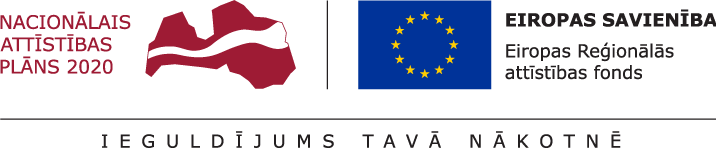 *Aizpilda CFLA9* Projekta darbībām jāsakrīt ar projekta īstenošanas laika grafikā (1.pielikums) norādīto. Jānorāda visas projekta ietvaros atbalstāmās darbības – gan tās, kas veiktas pirms projekta iesnieguma apstiprināšanas, gan tās, ko plānots veikt pēc projekta iesnieguma apstiprināšanas.Kolonnā “N.p.k..” norāda attiecīgās darbības numuru, numerācija tiek saglabāta arī turpmākās projekta iesnieguma sadaļās, t.i., 1.pielikumā un 3.pielikumā;Kolonnā “Projekta darbība” norāda konkrētu darbības nosaukumu, ja nepieciešams, tad papildina ar apakšdarbībām. Ja tiek norādītas apakšdarbības, tad tām noteikti jānorāda arī darbības apraksts un rezultāts, aizpildot visas kolonnas.Ja tiek veidotas apakšdarbības, tad virsdarbībai nav obligāti jānorāda informācija kolonnās “Rezultāts”, Rezultāts skaitliskā izteiksmē”, jo nav nepieciešams dublēt informāciju, ko jau norāda par apakšdarbībām.Kolonnā “Projekta darbības apraksts” projekta iesniedzējs apraksta, kādi pasākumi un darbības tiks veiktas attiecīgās darbības īstenošanas laikā.Kolonnās  “Rezultāts” un “Rezultāts skaitliskā izteiksme” norāda precīzi definētu un reāli sasniedzamu rezultātu, tā skaitlisko izteiksmi (norāda tikai konkrētu skaitlisku informāciju) un atbilstošu mērvienību.Katrai darbībai vai apakšdarbībai jānorāda viens sasniedzamais rezultāts, var veidot vairākas apakšdarbības, ja darbībām paredzēti vairāki rezultāti.Plānojot projekta darbības, projekta iesniedzējam ir nepieciešams apzināt un uzskaitīt veicamās darbības, kas vērstas uz projekta mērķa (1.2.punkts), plānoto rādītāju (1.6.punkts) un rezultātu sasniegšanu. Projekta darbību plānošanā ievēro MK noteikumu nosacījumus. Projektu darbības aprakstā sniegtajai informācijai nepārprotami jāliecina, ka projekta budžeta kopsavilkumā iekļautās izmaksas atbilst MK noteikumu 25. punktā noteiktajām atbalstāmajām darbībām un projekta darbību aprakstam jāliecina par atbilstību MK noteikumu noteiktajām attiecināmajām izmaksām.  Projekta darbības, kas tiek plānotas  atbilstoši MK noteikumu 25.2., 25.3., 25.4. apakšpunktā (būvdarbi, tehnoloģiju iegāde, piegāde un montāža, kā arī infrastruktūras attīstība kvalitātes nodrošināšanas sistēmas ieviešana) noteiktajām  ir nodalītas un tiek plānotas kā atsevišķas darbības, t.i., būvdarbi katrā attīstāmā infrastruktūrā tiek plānoti kā atsevišķas darbības, ar apakšdarbībām izdalot projektēšanu, ekspertīzi, autoruzraudzību un obligāto apdrošināšanu, kā arī tehnoloģiju iegāde, piegāde un montāža un kvalitātes nodrošināšanas sistēmas ieviešana tiek plānotas kā atsevišķas darbības. Projektā var plānot tikai tādas darbības, kas atbilst MK noteikumu 25.punktā noteiktajām atbalstāmajām darbībām:projekta vadības nodrošināšana;būvdarbi;tehnoloģiju iegāde, piegāde un montāža;infrastruktūras attīstība kvalitātes nodrošināšanas sistēmas ieviešanai;informācijas un publicitātes pasākumu nodrošināšana.Projekta darbību aprakstos, kas noteiktas atbilstoši MK noteikumu 25.2.apakšpunktam (būvdarbi), jānorāda: katras darbības īstenošanas vietas adrese (pilsēta vai novads vai pagasts, iela, mājas numurs), kadastra numurs vai apzīmējums un īpašuma tiesiskais statuss (īpašumā vai valdījumā);attīstāmās infrastruktūras ietvaros konkrētas ēkas, telpu grupas, korpusi, ēkas stāvi vai kabineti;būvdarbu raksturojums (atjaunošana vai pārbūve);darbības ietvaros veicamo galveno darbu veidi, nenorādot konkrēto apjomu (piemēram, elektroinstalācija, kanalizācija, ūdensvads, logu nomaiņa, ventilācijas sistēma, grīdas segumi, sienu apdare utt.), kā arī norādīti darbības ietvaros veicamo galveno infrastruktūras labiekārtošanas darbu veidi;darbības ietvaros paredzētais kopējais būvdarbu apjoms kvadrātmetros;plānojot ēku un telpu atjaunošanas un pārbūves izmaksas uz vienu kvadrātmetru (t.sk. PVN), projekta iesniedzējs izvērtē viena kvadrātmetra izmaksas, kas nepārsniedz vidējās telpu attīstības kvadrātmetra izmaksas, ņemot vērā Latvijā pēdējo divu gadu laikā īstenotu pēc apjoma līdzīgu būvniecības objektu vidējās izmaksas un norāda minēto informāciju par plānotājām izmaksām  uz vienu kvadrātmetru (t.sk. PVN) darbības aprakstā.  Ja attīstāmās infrastruktūras viena kvadrātmetra atjaunošanas un pārbūves izmaksas pārsniedz iepriekš minēto objektu vidējās izmaksas, tad projekta iesniedzējs darbības aprakstā pamato paaugstinātu izmaksu nepieciešamību.Projekta darbību aprakstos, kas noteiktas atbilstoši MK noteikumu 25.3., 25.4. apakšpunktam (tehnoloģiju iegāde, piegāde un montāža un  infrastruktūras attīstība kvalitātes nodrošināšanas sistēmas ieviešanai), jānorāda, kādas tieši tehnoloģijas tiks iegādātas un kādas tieši infrastruktūras attīstības kvalitātes nodrošināšanas sistēmas ieviestas. Atbilstoši MK noteikumu 26.punktam finansējuma saņēmējiem ir atbalstāmas MK  noteikumu 25. punktā minētās darbības attiecībā uz infrastruktūru, kas daļēji vai pilnībā saistīta ar neatliekamās medicīniskās palīdzības un veselības aprūpes pakalpojumu sniegšanu prioritārajās veselības jomās – sirds un asinsvadu, onkoloģijas, bērnu (sākot no perinatālā un neonatālā perioda) aprūpes, garīgās veselības un Covid-19 infekcijas jomā, kā arī citās ar sabiedrības veselības krīzi saistītajās veselības aprūpes jomās.Lai projektu apstiprinātu atbilstoši izvirzītajiem kritērijiem projekta iesniegumā projekta darbībām jāatbilst:- MK noteikumu 1.pielikuma 1.2.1. minētajam finansējuma saņēmējam projekta darbības atbilst  MK noteikumu Nr. 555 6. pielikumā “Stacionāro veselības aprūpes pakalpojumu sniedzēji un stacionāro veselības aprūpes pakalpojumu apmaksas nosacījumi” iekļautajām veselības aprūpes iestādēm noteiktajam ārstniecības iestāžu pakalpojumu profilam, savukārt 1.2.2. apakšpunktā minētajam finansējuma saņēmējam projekta darbības atbilst  MK noteikumu Nr. 555 70.punktā noteiktajam - MK noteikumu 1. pielikuma 1.2.3. apakšpunktā minētajam finansējuma saņēmējam projekta darbības atbilst MK noteikumu Nr. 555  3.12. punktā “Neatliekamā medicīniskā palīdzība” minētajam. Projekta iesnieguma veidlapā sasniedzamie iznākuma rādītāji  definēti atbilstoši MK noteikumu 7.2.1.1., 7.2.2. un 7.2.3. apakšpunktā noteiktajiem rādītājiem. Rādītāju tabulā 1., 2. un 3. punktā norādītajām vērtībām loģiski jāizriet no projektā plānotajām darbībām un norādītajiem rezultātiem pret darbībām.Kolonnā “gala vērtība” norāda projekta iesniegumā plānojamās kopējās vērtības, atbilstoši projektā plānotajam līdz projekta īstenošanas beigām.* Jānorāda faktiskā projekta īstenošanas vietas adrese, ja īstenošanas vietas ir plānotas vairākas, iekļaujot papildus tabulu/as* Jānorāda Republikas pilsēta vai novads (norādot novadu, ja iespējams, norāda arī tā pilsētu/pagastu). Ja projekta  finansiālā ietekme aptver visus novadus un republikas pilsētas statistiskā reģiona ietvaros, lūdzam norādīt kopējo projekta finansiālo ietekmi dalījumā pa statistiskajiem reģioniem. Ja projekta ietekme  ir uz visu Latviju, tad 1.8.sadaļa netiek norādīta PI veidlapā saskaņā ar normatīvā aktā par attiecīgā ES fonda SAM īstenošanu noteikto.* Projekta īstenošanas ilgumam jāsakrīt ar projekta īstenošanas laika grafikā (1.pielikums) norādīto periodu pēc līguma noslēgšanasNorādītajam projekta īstenošanas ilgumam jāsakrīt ar projekta iesnieguma 1.1.sadaļā un laika grafikā (1.pielikums) norādīto informāciju par kopējo projekta īstenošanas ilgumu, ko laika grafikā apzīmē ar “X”. Projekta kopējā īstenošanas ilgumā neieskaita to darbību īstenošanas ilgumu, kas veiktas pirms līguma noslēgšanas un laika grafikā (1.pielikums) atzīmētas ar “P”, t.i., projekta īstenošanas ilgumu, kas jānorāda 2.3.sadaļā, aprēķina sākot no plānotā līguma par projekta īstenošanu parakstīšanas laika.Saskaņā ar MK noteikumu 42.punktu projektu īsteno ne ilgāk kā līdz 2023. gada 31. decembrim.Saskaņā ar MK noteikumu 37.punktu projekta izmaksas, kas paredzētas, lai veicinātu spēju reaģēt uz sabiedrības veselības krīzi saistībā ar Covid-19 infekcijas uzliesmojumu, ir attiecināmas, sākot ar 2020. gada 1. februāri (P).Projekta iesniedzējs norāda iespējamos riskus, kas var nelabvēlīgi ietekmēt, traucēt vai kavēt projekta īstenošanas gaitu, sasniegt projekta mērķi un rezultātus. Projekta iesniedzējs riskus identificē pret projekta darbībām vai projekta posmiem, uz kuriem minētie riski varētu attiekties, novērtē riska ietekmi uz projekta ieviešanu un mērķa sasniegšanu un riska iestāšanās varbūtību, un izstrādā pasākumu plānu risku mazināšanai vai novēršanai.Projekta īstenošanas riskus apraksta, klasificējot tos pa risku grupām: finanšu riski – riski, kas saistīti ar projekta finansējumu, piemēram, priekšfinansējuma trūkums, tirgus cenu nepārzināšana, nepareizi saplānota finanšu plūsma, sadārdzinājumi un inflācija, kuras dēļ, uzsākot projekta īstenošanu, plānotās izmaksas var būtiski atšķirties no reālajām, izmaiņas likumdošanā, kas ietekmē projekta finanšu plūsmu, kā arī dubultā finansējuma risks, ja iestāde īsteno vairākus projektus vienlaicīgi, neatbilstoši veikto izdevumu riski. īstenošanas riski – riski, kas rodas, ja procesi vai procedūras darbojas kļūdaini vai nedarbojas vispār, kā rezultātā tiek būtiski traucēta vai kavēta projekta īstenošana, piemēram, neprecīza/neloģiska darbību plānošana, nepilnīga/neatbilstoša organizatoriskā struktūra, īstenoto darbību neatbilstība plānotajam, u.c. riski, kas attiecas uz projekta īstenošanā iesaistīto personālu, piemēram, tā nepietiekamās zināšanas vai prasmes, personāla mainība, cilvēkresursu nepietiekamība institūcijā vai to neefektīvs sadalījums, lai veiktu projektā paredzētās darbības.rezultātu un uzraudzības rādītāju sasniegšanas riski – riski, kas saistīti ar projekta darbību rezultātu un uzraudzības rādītāju sasniegšanu, piemēram, nepietiekama mērķa grupas iesaistīšanās piedāvātajos pasākumos.administrēšanas riski – riski, kas saistīti ar projekta vadību un iestādes administrācijas darbu saistībā ar projektu ieviešanu, kā arī projektā ieplānotā laika grafika izmaiņas, kas var radīt citu risku iespējamību. Piemēram, projekta vadības pieredzes trūkums, vadības komandas nespēja sastrādāties, iestādes vadības maiņa. citi riski - riski, kas attiecas uz spēkā esošo normatīvo aktu izmaiņām vai to prasību neievērošanu, t.sk. Publisko iepirkumu likuma un Darba likuma normu neievērošanu, līgumsaistību neievērošanu un citiem juridiskiem aspektiem.Kolonnā “Riska apraksts” sniedz konkrēto risku īsu aprakstu, kas konkretizē riska būtību vai raksturo tā iestāšanās apstākļus. Kolonnā “Riska ietekme (augsta, vidēja, zema)” norāda riska ietekmes līmeni uz projekta ieviešanu un mērķa sasniegšanu. Novērtējot riska ietekmes līmeni, ņem vērā tā ietekmi uz projektu kopumā – projekta finanšu resursiem, projektam atvēlēto laiku, plānotajām darbībām, rezultātiem un citiem projektam raksturīgiem faktoriem.  Var izmantot šādu risku ietekmes novērtēšanas skalu:Riska ietekme ir augsta, ja riska iestāšanās gadījumā tam ir ļoti būtiska ietekme un ir būtiski apdraudēta projekta ieviešana, mērķu un rādītāju sasniegšana, būtiski jāpalielina finansējums vai  rodas apjomīgi zaudējumi.Riska ietekme ir vidēja, ja riska iestāšanās gadījumā, tas var ietekmēt projekta īstenošanu, kavēt projekta sekmīgu ieviešanu un mērķu sasniegšanu.Riska ietekme ir zema, ja riska iestāšanās gadījumā  tam nav būtiskas ietekmes  un  tas  neietekmē projekta ieviešanu.Kolonnā “Iestāšanās varbūtība (augsta, vidēja, zema)” analizē riska iestāšanās varbūtību un biežumu projekta īstenošanas laikā vai noteiktā laika periodā, piemēram, attiecīgās darbības īstenošanas laikā, ja risks attiecināms tikai uz konkrētu darbību. Riska iestāšanās varbūtībai var izmantot šādu skalu:Iestāšanās varbūtība ir augsta, ja ir droši vai gandrīz droši, ka risks iestāsies, piemēram, reizi gadā;Iestāšanās varbūtība ir vidēja, ja ir iespējams (diezgan iespējams), ka risks iestāsies, piemēram, vienu reizi projekta laikā;Iestāšanās varbūtība ir zema, ja mazticams, ka risks iestāsies, var notikt tikai ārkārtas gadījumos.Kolonnā “Riska novēršanas/mazināšanas pasākumi” norāda projekta iesniedzēja plānotos un ieviešanas procesā esošos pasākumus, kas mazina riska ietekmes līmeni vai mazina iestāšanās varbūtību, tai skaitā norāda informāciju par pasākumu īstenošanas biežumu un atbildīgās personas. Izstrādājot pasākumus, jāņem vērā, ka pasākumiem ir jābūt reāliem, ekonomiskiem (izmaksām ir jābūt mazākām nekā iespējamie zaudējumi), koordinētiem visos līmeņos un atbilstošiem projekta iesniedzēja izstrādātajiem vadības un kontroles pasākumiem (iekšējiem normatīvajiem aktiem), kas nodrošina kvalitatīvu projekta ieviešanu.Metodikā izmantotā risku klasifikācija atbilstoši projekta iesniegumā norādītajām grupām, kā arī piedāvātās skalas riska novērtēšanai ir informatīvas, un projekta iesniedzējs pēc analoģijas var izmantot organizācijā  izmantoto risku ietekmes novērtēšanas skalu, ja tā ir  atbilstošāka izstrādātā projekta iesnieguma  vajadzībām. Projekta iesniedzējs sniedz informāciju par saistītajiem projektiem, ja tādi ir (norāda to informāciju, kas pieejama projekta iesnieguma aizpildīšanas brīdī), norādot informāciju par citiem 2014.-2020.gada plānošanas perioda specifisko atbalsta mērķa projektiem, finanšu instrumentiem un atbalsta programmām, ar kuriem saskata papildināmību/demarkāciju. Kā arī norādīt kā tiks nodrošināta plānoto ieguldījumu norobežošana (demarkācija) no citu valsts, ārvalstu un ES finanšu atbalsta instrumentu ieguldījumiem.Piemēram: Norāda projekta ietvaros īstenojamo darbību sinerģiju ar: Veselības ministrijas pārziņā esošo specifisko atbalsta mērķi Nr.9.2.3. „Atbalstīt prioritāro (sirds un asinsvadu, onkoloģijas, perinatālā un neonatālā perioda aprūpes un garīgās veselības) veselības jomu veselības tīklu attīstības vadlīniju un kvalitātes nodrošināšanas sistēmas izstrādi un ieviešanu, jo īpaši sociālās atstumtības un nabadzības riskam pakļauto iedzīvotāju veselības uzlabošanai”;Veselības ministrijas pārziņā esošo specifisko atbalsta mērķi Nr.9.2.5. “Uzlabot pieejamību ārstniecības un ārstniecības atbalsta personām, kas sniedz pakalpojumus prioritārajās veselības jomās iedzīvotājiem, kas dzīvo ārpus Rīgas”, izņemot MK noteikumu 1. pielikuma 1.2.1. un 1.2.2. apakšpunktos minētajām ārstniecības iestādēm, jo tās nav minētā atbalsta mērķa grupa Veselības ministrijas pārziņā esošo specifisko atbalsta mērķi Nr.9.2.6. “Uzlabot ārstniecības un ārstniecības atbalsta personāla  kvalifikāciju;Veselības ministrijas pārziņā esošo specifisko atbalsta mērķi Nr. 9.2.7. “Atbalsts ārstniecības personām, kas nodrošina pacientu ārstēšanu sabiedrības veselības krīžu situāciju novēršanai”. 17Kolonnā “Sasniedzamā vērtība” norāda attiecīgajam rādītājam skaitlisko vērtību, kuru plānots sasniegt projekta īstenošanas rezultātā. Kolonnā “Piezīmes”, ja nepieciešams, sniedz informāciju, kas paskaidro norādītā attiecīgā rādītāja sasniedzamo vērtību.Projekta iesnieguma veidlapas 3.2.sadaļā horizontālā principa “Vienlīdzīgas iespējas” ieviešanai sasniedzamie rādītāji definēti atbilstoši Labklājības ministrijas kā par horizontālo principu koordināciju atbildīgās iestādes izstrādātās metodikas horizontālā principa “Vienlīdzīgas iespējas” īstenošanas uzraudzībai 2014.-2020.gada plānošanas periodā 1.pielikumā un MK noteikumu 39.2.apakšpunktam. Ja uz projekta iesniegšanas brīdi nav iespējams noteikt vai plānot sasniedzamo vērtību, kolonnā “Sasniedzamā vērtība” projekta iesniedzējs attiecīgi atzīmē “-“ vai “0” un piezīmēs iekļauj informāciju, kas norāda, ka atbilstoši noslēgtajam līgumam par projekta īstenošanu dati tiks sniegti pēc fakta.Ja projekta ietvaros nav plānotas darbības saskaņā ar SAM MK noteikumu 25.2. apakšpunktu (būvniecība), tad 3.2. punktu neaizpilda.  * Norāda ietekmes uz vidi novērtējuma vai sākotnējā ietekmes uz vidi izvērtējuma veikšanas datumuJa paredzētājām darbībām nav nepieciešams sākotnējais ietekmes uz vidi izvērtējums 4.1.punkta attiecīgajā ailē atzīmē „X” un projekta iesnieguma pielikumā pievieno pamatojumu par ietekmes uz vidi novērtējuma nepiemērošanu.Ja atbilstoši likumam „Par ietekmes uz vidi novērtējumu” un  2015.gada 27.janvāra Ministru kabineta noteikumiem Nr.30 “Kārtība, kādā Vides dienests izdod tehniskos noteikumus paredzētajai darbībai” vai 2015.gada 13.janvāra Ministru kabineta noteikumiem Nr.18 „Kārtība, kādā novērtē paredzētās darbības ietekmi uz vidi un akceptē paredzēto darbību” Valsts vides dienesta attiecīgā reģionālā vides pārvalde uz projekta iesniegšanas brīdi ir veikusi projekta darbību sākotnējo ietekmes uz vidi izvērtējumu, 4.2.punktā norāda „Jā”, norāda datumu, kad izvērtējums veikts un izvērtējumu pievieno projekta iesnieguma pielikumā. Ja darbībai sākotnējo ietekmes uz vidi izvērtējumu vēl nepieciešams veikt vai tas ir procesā, 4.1.punkta attiecīgajā ailē atzīmē „X”.Ja atbilstoši likumam „Par ietekmes uz vidi novērtējumu” darbībai nepieciešams veikt ietekmes uz vidi novērtējumu un projekta iesniegšanas brīdi tas ir veikts, 4.2.punktā norāda „Jā”, datumu, kad izvērtējums veikts un izvērtējumu pievieno projekta iesnieguma pielikumā. Ja darbībai ietekmes uz vidi novērtējumu vēl nepieciešams veikt vai tas ir procesā, 4.1.punkta attiecīgajā ailē atzīmē „X”.Šajā projekta iesnieguma sadaļā projekta iesniedzējs, atbilstoši normatīvajos aktos noteiktajām prasībām, norāda informācijas un publicitātes pasākumus un sniedz pasākumu aprakstu (t.i., ko šis pasākums ietver, kas to īstenos, cik bieži), norāda īstenošanas periodu (piemēram, visu projekta īstenošanas laiku, konkrētus gada ceturkšņus), kā arī pasākumu skaitu.Publicitātes pasākumu aprakstiem ir nepārprotami jāliecina, ka projekta iesniedzējs ir paredzējis nodrošināt visu obligāto publicitātes prasību ievērošanu, t.sk. atbilstošu vizuālo elementu ansambļa lietošanu.Ailē “Pagaidu informatīvais stends vai plakāts” iekļauj informāciju par informatīvo stendu, kas finansējuma saņēmējam jānovieto redzamā vietā un jānodrošina, lai tā tekstuālā informācija būtu labi salasāma. Pagaidu informatīvo stendu var apvienot ar būvtāfeli, ja ir iespējams uz viena stenda izvietot visu nepieciešamo un obligāti izvietojamo informāciju par projektu, tostarp par finansiālo atbalstu no Eiropas Reģionālā attīstības fonda un šis stends jāuzstāda ne vēlāk kā pirmajā dienā, uzsākot projektu. Ja projekts tiek īstenots vairākās lokācijas vietās, tad informatīvo stendu/-us var izvietot tur, kur ir izmantots lielākais finansējuma apjoms, vai vietā kur tiks nodrošināta lielāka publicitāte. Informatīvā stenda minimālais izmērs 800 x 1200 mm. Ailē “Pastāvīgā plāksne vai stends” iekļauj informāciju par pastāvīgo stendu, kuru projekta īstenošanas vietā izvieto ne vēlāk kā 3 mēnešu laikā pēc projekta pabeigšanas un tā labi redzamā vietā atradīsies vismaz 3 gadus pēc projekta īstenošanas pabeigšanas (t.i., pēc pēdējā maksājuma saņemšanas). Pastāvīgā stenda minimālais izmērs 800 x 1200 mm. Ja projekta ietvaros paredzēts iegadāties un izstādīt tikai aprīkojumu, tad projekta iesniedzējs var paredzēt labi redzamā vietā uzstādīt patstāvīgo plāksni (minimālais izmērs A4, jeb 210x297mm).Pagaidu informatīvā stenda un patstāvīgā stenda izvietošana ir obligāta, ja projekta iesniegumā ir paredzēti infrastruktūras uzlabošanas vai būvniecības darbi vai iekārtu iegāde un projekta kopējais publiskais finansējums pārsniedz 500 000 EUR.Ailē “Informācija tīmekļa vietnē” norāda informāciju par finansējuma saņēmēja tīmekļa vietnē plānotajām publikācijām par projekta īstenošanu, tostarp tā mērķiem un rezultātiem, un uzsverot no Eiropas Reģionālā attīstības fonda saņemto finansiālo atbalstu. Informācijas aktualizēšana finansējuma saņēmēja tīmekļa vietnē par projekta īstenošanu paredzēta ne retāk kā reizi trijos mēnešos;.Ailē “Citi” norāda informāciju par plānotajiem pasākumiem, kas saistīti ar informēšanu par projektu, taču nav uzskatāmi par obligātajiem publicitātes pasākumiem. Kolonnā “Pasākuma apraksts” sniedz informāciju: par projekta mērķa grupu, kas piedalās projekta darbību īstenošanā un tiek informēta, ka projekts tiek līdzfinansēts no Eiropas Reģionālā attīstības fonda (ERAF);par to ko šis konkrētais publicitātes pasākums ietver un kas to īstenos un cik bieži.Kolonnā “Īstenošanas periods” norāda plānoto attiecīgā pasākuma īstenošanas laika posmu, piemēram, viss projekta īstenošanas laiks vai konkrēti gada ceturkšņi.Kolonnā “Skaits” norāda plānoto attiecīgo pasākumu skaituEs, apakšā parakstījies (-usies), __________________________,vārds, uzvārds				Projekta iesniedzēja ___________________________________,               projekta iesniedzēja nosaukums				atbildīgā amatpersona, _________________________________,amata nosaukumsapliecinu, ka projekta iesnieguma iesniegšanas brīdī,projekta iesniedzējs neatbilst nevienam no Eiropas Savienības struktūrfondu un Kohēzijas fonda 2014.-2020.gada plānošanas perioda vadības likuma 23.pantā pirmajā daļā minētajiem projektu iesniedzēju izslēgšanas noteikumiem;projekta iesniedzēja rīcībā ir pietiekami un stabili finanšu resursi (nav attiecināms uz valsts budžeta iestādēm);projekta iesniegumā un tā pielikumos sniegtās ziņas atbilst patiesībai un projekta īstenošanai pieprasītais Eiropas Reģionālās attīstības fonda līdzfinansējums tiks izmantots saskaņā ar projekta iesniegumā noteikto;nav zināmu iemeslu, kādēļ šis projekts nevarētu tikt īstenots vai varētu tikt aizkavēta tā īstenošana, un apstiprinu, ka projektā noteiktās saistības iespējams veikt normatīvajos aktos par attiecīgās Eiropas Reģionālās attīstības fonda specifiskā atbalsta mērķa vai tā pasākuma īstenošanu noteiktajos termiņos;Apzinos, ka projektu var neapstiprināt līdzfinansēšanai no Eiropas Reģionālās attīstības fonda, ja projekta iesniegums, ieskaitot šo sadaļu, nav pilnībā un kvalitatīvi aizpildīts, kā arī, ja normatīvajos aktos par attiecīgā Eiropas Reģionālās attīstības fonda specifiskā atbalsta mērķa vai tā pasākuma īstenošanu Eiropas Reģionālās attīstības fonda finansējums (kārtējam gadam/plānošanas periodam) projekta apstiprināšanas brīdī ir izlietots.Apzinos, ka nepatiesas apliecinājumā sniegtās informācijas gadījumā administratīva rakstura sankcijas var tikt uzsāktas gan pret mani, gan arī pret minēto juridisko personu – projekta iesniedzēju.Apzinos, ka projekta izmaksu pieauguma gadījumā projekta iesniedzējs sedz visas izmaksas, kas var rasties izmaksu svārstību rezultātā.Apliecinu, ka esmu iepazinies (-usies), ar attiecīgā Eiropas Reģionālās attīstības fonda specifikā atbalsta mērķa vai tā pasākuma nosacījumiem un atlases nolikumā noteiktajām prasībām.Piekrītu projekta iesniegumā norādīto datu apstrādei Kohēzijas politikas fondu vadības informācijas sistēmā 2014.-2020.gadam un to nodošanai citām valsts informācijas sistēmām.Apliecinu, ka projekta iesniegumam pievienotās kopijas atbilst manā rīcībā esošiem dokumentu oriģināliem un projekta iesnieguma kopijas un elektroniskā versija atbilst iesniegtā projekta iesnieguma oriģinālam.Apzinos, ka projekts būs jāīsteno saskaņā ar projekta iesniegumā paredzētajām darbībām un rezultāti jāuztur atbilstoši projekta iesniegumā minētajam.Paraksts*: Datums: dd/mm/gggg* gadījumā, ja projekta iesnieguma veidlapa tiek iesniegta Kohēzijas politikas fondu vadības informācijas sistēmā 2014.- 2020.gadam vai ar e-parakstu, paraksta sadaļa nav aizpildāmaProjekta iesniegumu paraksta projekta iesniedzēja atbildīgā amatpersona, kurai iestādē ir noteiktas paraksttiesības.Ja projekta iesniegumu paraksta cita persona, tad projekta iesniegumam pievieno projekta iesniedzēja atbildīgās amatpersonas parakstītu pilnvarojumu (pilnvara, rīkojums, u.c. iekšējais normatīvais dokuments), kas apliecina attiecīgās personas tiesības parakstīt un iesniegt projekta iesniegumu pretendēšanai uz Eiropas Reģionālās attīstības fonda finansējumu.Apliecinājumā norādītajam projekta iesniedzējam jāsakrīt ar projekta iesnieguma titullapā norādīto projekta iesniedzēju.241.pielikums projekta iesniegumamProjekta īstenošanas laika grafikā (1.pielikums) norāda:projekta īstenošanas laiku ceturkšņu un gadu sadalījumā pa veicamajām darbībām un apakšdarbībām, attiecīgos gada ceturkšņus atzīmējot ar „X” vai "P",  ja attiecīgās darbības tiek īstenotas līdz  projekta apstiprināšanai;katras darbības un apakšdarbības numuru, atbilstoši projekta iesnieguma  1.5.sadaļā "Projekta darbības un sasniedzamie rezultāti" norādītajai secībai.Projekta darbību izmaksu rašanās termiņš nav agrāks kā 2020.gada 1.februāris  (projekta izmaksas, kas paredzētas, lai veicinātu spēju reaģēt uz sabiedrības veselības krīzi saistībā ar Covid-19 infekcijas uzliesmojumu), bet projekta īstenošanas laiks nedrīkst pārsniegt 2023. gada 31.decembri.Projekta laika grafikā norādītajai informācijai par darbību īstenošanas ilgumu  jāatbilst projekta finansēšanas plānā (2.pielikums) norādītajai informācijai par projekta finansējuma sadalījumu pa gadiem, kā arī 2.3.sadaļā "Projekta īstenošanas ilgums (pilnos mēnešos)" norādītajai informācijai par īstenošanas ilgumu pēc vienošanās noslēgšanas.2.pielikums projekta iesniegumamProjekta “Finansēšanas plānā” (2.pielikums) norāda projektā plānoto izmaksu sadalījumu pa gadiem un finansēšanas avotiem, nodrošinot atbilstošu finansējuma sadalījuma proporciju katrā īstenošanas gadā, un ievērojot “Projekta īstenošanas laika grafikā” (1.pielikums) norādīto darbību īstenošanas laika periodu un attiecīgai darbībai nepieciešamo finansējuma apjomu.Atbilstoši MK noteikumu 9.1.2. apakšpunktam pirmās projektu iesniegumu atlases kārtas otrās apakškārtas ietvaros plānotais kopējais finansējums ir                                           50 641 670 euro (no tā virssaistību finansējums – 44 059 574 euro), tai skaitā Eiropas Reģionālās attīstības fonda finansējums – 43 045 420 euro (no tā virssaistību finansējums – 37 450 638 euro) un nacionālais finansējums – 7 596 250 euro (valsts budžeta finansējums – 5 541 751 euro (no tā virssaistību finansējums – līdz 4 949 362 euro) un privātais finansējums – 2 054 499 euro (no tā virssaistību finansējums – 1 659 574 euro));Projektu iesniegumu atlases pirmās kārtas otrās apakškārtas atbalsta saņēmēji un finansējuma sadalījums:SIA "Rīgas Austrumu klīniskā universitātes slimnīca" ar pieejamo attiecināmo finansējumu līdz 27 659 574,00 euro;VSIA "Rīgas psihiatrijas un narkoloģijas centrs"  ar pieejamo attiecināmo finansējumu līdz 6 582 096,00 euro;Neatliekamās medicīniskās palīdzības dienests ar pieejamo attiecināmo finansējumu līdz 16 400 000,00 euro.  Attiecīgi kolonnā “Kopā” norādītās summas attiecīgajās ailēs nevar pārsniegt šos maksimālo summu ierobežojumus.! Saskaņā ar MK noteikumu 10.punktu, MK noteikumu 1. pielikuma 1.2.1. un 1.2.2. apakšpunktā norādītājām projektu iesniedzējam (SIA "Rīgas Austrumu klīniskā universitātes slimnīca", VSIA "Rīgas psihiatrijas un narkoloģijas centrs") Eiropas Reģionālās attīstības fonda finansējums nevar pārsniegt 85%, bet valsts budžeta finansējums 9 % un privātā līdzfinansējuma apmērs jāpiesaista vismaz 6% apmērā no projekta iesniedzējam plānotā kopējā attiecināmā finansējuma, attiecīgi proporciju piemērojot katram projekta iesniedzējam norādīto maksimālo pieejamo attiecināmo finansējumu atbilstoši MK noteikumu 1.pielikuma 1.2.apakšpunktā noteiktajam. Attiecībā uz privāto līdzfinansējumu projekta iesniegumā finansējuma proporcija jānorāda atbilstoši MK noteikumu 12. un 13. punktā noteiktajām prasībām, ievērojot  atlases nolikuma  6.pielikumā “Infrastruktūras izmantošanas valsts apmaksāto pakalpojumu sniegšanai un citu darbību veikšanai proporcijas aprēķināšanas un aprēķina iekļaušanas projekta iesnieguma veidlapā metodika”  norādīto, tai skaitā: ja atbilstoši Publisko izmaksu maksimālā un privāto izmaksu minimālā apjoma aprēķinam minimālais privātais finansējums (projekta iesnieguma 4.pielikums 3.kolonna) pārsniedz MK noteikumu 10.punktā noteikto minimālo privāto līdzfinansējuma apmēru (6%), tad starpība piesaistāma kā neattiecināmais finansējums. ja atbilstoši Publisko izmaksu maksimālā un privāto izmaksu minimālā apjoma aprēķinam minimālais privātais finansējums (projekta iesnieguma 4.pielikums 3.kolonna) ir mazāks par  MK noteikumu 10.punktā noteikto minimālo privāto līdzfinansējuma apmēru (6%), tad projektam jāpiesaista privātais finansējums  MK noteikumu 10.punktā noteiktā minimālā privātā līdzfinansējuma apjomā, proti ne mazāk kā 6%.! Saskaņā ar MK noteikumu 10.punktu, MK noteikumu 1. pielikuma 1.2.3. apakšpunktā norādītājām projektu iesniedzējam (Neatliekamās medicīniskās palīdzības dienests) Eiropas Reģionālās attīstības fonda finansējums nevar pārsniegt 85%, bet valsts budžeta finansējums 15% no projekta iesniedzējam  plānotā kopējā attiecināmā finansējuma, attiecīgi proporciju piemērojot katram projekta iesniedzējam norādīto maksimālo pieejamo attiecināmo finansējumu atbilstoši MK noteikumu 1.pielikuma 1.2.apakšpunktā noteiktajam. Finansēšanas plānā:visas attiecināmās izmaksas pa gadiem plāno aritmētiski precīzi (gan horizontāli, gan vertikāli viena gada ietvaros) ar diviem cipariem aiz komata, summas norādot euro. projekta iesniedzējs aizpilda tabulu, norādot attiecīgās summas “baltajās” šūnās, pārējie tabulas lauki aizpildās automātiski, taču projekta iesniedzēja pienākums ir pārliecināties par veikto aprēķinu pareizību;nodrošina, ka projekta kopējās attiecināmās izmaksas kolonnā “Kopā” atbilst “Projekta budžeta kopsavilkumā” (3.pielikums) ailē “KOPĀ” norādītajām kopējām attiecināmajām izmaksām;ja attiecīgajā gadā kādā ailē nav plānots finansējums, norāda “0,00”.Plānojot finansējuma sadalījumu pa gadiem, jāņem vērā, ka netiešās izmaksas sadarbības iestāde maksās 15% apmērā no reāli veiktajām vadības personāla atlīdzības izmaksām, kas radušās uz darba līguma pamata. Tādējādi, ja kādā gadā, piemēram, uzsākot projektu nepieciešamais netiešo izmaksu apmērs faktiski pārsniedz 15% no vadības personāla atlīdzības izmaksām, bet nākamajā gadā tās nepieciešamas mazākā apmērā, plānojot projekta budžeta sadalījumu pa gadiem, jāņem vērā, ka attiecīgi abos gados tiks maksāts pēc MK noteikumos noteiktās vienotās likmes, t.i. 15 %, apmērā. Atbilstoši MK noteikumu 37.punktam netiešās izmaksas projektā var attiecināt sākot ar 2020.gada 1.februāra. 3.pielikums projekta iesniegumam* Izmaksu pozīcijas norāda saskaņā ar normatīvajā aktā par attiecīgā Eiropas Savienības fonda specifiskā atbalsta mērķa īstenošanu norādītajām attiecināmo izmaksu pozīcijām**Nomas gadījumā mērvienību norāda ar laika parametru (/gadā vai /mēnesī).Projekta iesnieguma 3.pielikumā “Projekta budžeta kopsavilkums” izmaksu pozīcijas ir definētas atbilstoši MK noteikumu 27., 28., 30., 31., 32., 33., 35. punktā nosauktajām attiecināmajām izmaksu pozīcijām, ievērojot Ministru kabineta 2014.gada 16.decembra noteikumu Nr.784 “Kārtība, kādā Eiropas Savienības struktūrfondu un Kohēzijas fonda vadībā iesaistītās institūcijas nodrošina plānošanas dokumentu sagatavošanu un šo fondu ieviešanu 2014.–2020.gada plānošanas periodā” 1. pielikumā norādīto izmaksu klasifikāciju.Projekta iesniedzējs, aizpildot projekta iesnieguma 3.pielikumu “Projekta budžeta kopsavilkums”, var nodefinētajām pozīcijām izveidot apakšlīmeņus (pieļaujams definēt vēl trīs apakšlīmeņus). Piemēram, projekta iesniedzējs var nepieciešamības gadījumā veidot 5.1.1. un 5.1.2. izmaksu pozīcijas  , ja nepieciešams definēto izmaksu pozīciju dalīt sīkāk. Jaunas papildu pozīcijas veidot projekta iesniedzējs nevar. Piemēram, projekta iesniedzējs nevar pievienot izmaksu pozīciju 5.3.. Ja kādu no izmaksām nav iespējams iekļaut jau nodefinētajās, lūdzu konsultēties ar Centrālo finanšu un līgumu aģentūru atlases nolikumā noteiktajā kārtībā. Papildus lūdzam ņemt vērā, ka summas pa pozīcijām jānorāda zemākajā apakšlīmenī, t.i. nevar būt situācija, kad summa ir norādīta virspozīcijā, bet nav apakšpozīcijā.Plānojot projekta budžetu, jāievēro, ka projektā var iekļaut tikai tādas izmaksas, kas ir nepieciešamas projekta īstenošanai un to nepieciešamība izriet no projekta iesnieguma 1.5.sadaļā norādītajām projekta darbībām (tai skaitā 1.2., 1.3., 1.4.punktā iekļautajiem aprakstiem). Izmaksām ir jānodrošina rezultātu sasniegšana (1.5.sadaļā plānotie rezultāti) un jāveicina 1.6.sadaļā norādīto rādītāju sasniegšana. Plānojot attiecināmās izmaksas, jāņem vērā MK noteikumos noteiktās izmaksu pozīcijas, to ierobežojumus un Vadošās iestādes Vadlīnijas attiecināmo un neattiecināmo izmaksu noteikšanai 2014.-2020.gada plānošanas periodā noteiktais. Vadlīnijas pieejamas Eiropas Savienības fondu tīmekļa vietnē www.esfondi.lv  (http://www.esfondi.lv/page.php?id=1196 ).Kolonnā “Izmaksu pozīcijas nosaukums” ir iekļautas tādas izmaksas, kas atbilst MK noteikumu 27., 28., 30., 31., 32., 33., 35.  punktā noteiktajām pozīcijām. Kolonnā “Izmaksu veids (tiešās/ netiešās)” informācija norādīta atbilstoši MK noteikumiem.Kolonnā “Daudzums” norāda, piemēram, līgumu skaitu, mēnešu skaitu. Norādītā informācija kolonnās “Daudzums” un “Mērvienība” nedrīkst būt pretrunīga ar projekta iesnieguma 1.5.sadaļā “Projekta darbības un sasniedzamie rezultāti” norādītajiem plānotajiem darbību rezultātiem.Kolonnā “Mērvienība” norāda vienības nosaukumu.Kolonnā “Projekta darbības Nr.” norāda atsauci uz projekta darbību, uz kuru šīs izmaksas attiecināmas. Ja izmaksas attiecināmas uz vairākām projekta darbībām - norāda visas. Projekta darbības numuram jāsakrīt ar projekta iesnieguma 1.5.sadaļā “Projekta darbības un sasniedzamie rezultāti” norādīto projekta darbības (vai apakšdarbības - ja attiecināms) numuru. Jāievēro, ka darbībām jāatbilst MK noteikumu 25.punktā noteiktajām. Kolonnā “Attiecināmās izmaksas” norāda attiecīgās izmaksas euro ar diviem cipariem aiz komata. Ja projektā attiecīgajā izmaksu pozīcijā vai kolonnā izmaksas netiek plānotas, norāda “0,00”. Plānoto izmaksu apjoms nedrīkst pārsniegt MK noteikumos noteikto izmaksu ierobežojumus gan procentuāli, gan uz vienu vienību, atbilstoši MK noteikumu 27., 29., 30., 31., 33. un 35.punktā noteiktajām.Kolonnā “Kopā” “EUR” norāda summu, ko veido attiecināmās izmaksas, vienlaikus procentuālais apmērs tiek aprēķināts no projekta kopējām izmaksām.Kolonnā “t.sk. PVN” informāciju norāda, ja projekta iesniedzējs ir reģistrējies kā PVN maksātājs.MK noteikumos noteiktie izmaksu pozīciju kopējie ierobežojumi:Saskaņā ar MK noteikumu 30.punktu MK noteikumu 25.3. apakšpunktā minētās atbalstāmās darbības ietvaros ir attiecināmas ārstniecības procesam tieši nepieciešamo tehnoloģiju iegādes, piegādes un montāžas izmaksas par medicīniskajām tehnoloģijām, kuru vienas vienības piegādes izmaksas pārsniedz 20 000 euro un par kuru iegādi saņemts Veselības ministrijas saskaņojums,  saskaņošanas  kārtība noteikta   Veselības ministrijas “Ārstniecības procesam tieši nepieciešamo medicīnisko tehnoloģiju, kuru vienas vienības piegādes izmaksas 20 000 euro, iegādes saskaņošanas kārtība” izstrādātajā kārtībā ( https://www.vm.gov.lv/lv/veselibas-aprupes-infrastruktura-sam-932-1-un-2karta), kā rezultātā projekta iesniegumam jāpievieno Veselības ministrijas saskaņojums (lēmums) par ārstniecības procesam tieši nepieciešamo medicīnisko tehnoloģiju, kuru vienas vienības piegādes izmaksas pārsniedz 20 000 euro, iegādi, pamatojoties uz MK noteikumu 30.punktā noteikto.netiešās attiecināmās izmaksas (izmaksu pozīcija Nr. 1.) atbilstoši MK noteikumu 35.punktam nevar pārsniegt 15 % no tiešajām personāla izmaksām. Tiešās personāla izmaksas projekta budžeta kopsavilkumā veido izmaksu pozīcija 2.1.1. “Projekta vadības personāla atlīdzības izmaksas (darba līgumi)” (kopsumma);neparedzētās izmaksas (izmaksu pozīcija Nr. 15.) atbilstoši MK noteikumu 33. punktam līdz 2%  no projekta kopējām tiešajām attiecināmajām izmaksām, ko projekta iesniegumā plāno kā vienu izmaksu pozīciju un izmanto MK noteikumu 34.2. apakšpunktā minēto pārējo attiecināmo papildu īstenošanas izmaksu segšanai, kas neparedzamu apstākļu dēļ ir kļuvušas nepieciešamas projekta īstenošanai;Izmaksu pozīcijā Nr.  5.1. norāda summu, kas nepārsniedz 10 % no kopējām projekta izmaksām, un tās ietvaros ir attiecināmas ārstniecības iestādes informācijas un komunikāciju tehnoloģiju attīstības izmaksas, kas saistītas ar ārstniecības iestādes līdzdalību kvalitātes nodrošināšanas sistēmā.Izmaksu pozīcijā Nr. 7.1. norāda summu, kas  nepārsniedz 10 % no attiecināmajām būvniecības izmaksām (izmaksu pozīcija Nr. 7.5.1., 7.5.2., 7.4.1.,                                6.2.1. ).Izmaksu pozīciju Nr. 7.4.1. un  Nr. 6.2.1. summa kopā nepārsniedz 15 %  no attiecināmajām būvniecības izmaksām (izmaksu pozīcija Nr. 7.5.1., 7.5.2., 7.4.1., 6.2.1. ) un tajās neiekļauj MK noteikumu 30. punktā minētās ārstniecības procesam tieši nepieciešamo tehnoloģiju iegādes, piegādes un montāžas izmaksas (izmaksu pozīcija 6.4.1).4.pielikums projekta iesniegumamProjekta iesnieguma 4.pielikumā  “Publisko izmaksu maksimālā un privāto izmaksu minimālā apjoma aprēķins (EUR)” informācija tiek norādīta  atbilstoši MK noteikumu 2.pielikumam un ņemot vērā atlases nolikuma  6.pielikumā “Infrastruktūras izmantošanas valsts apmaksāto pakalpojumu sniegšanai un citu darbību veikšanai proporcijas aprēķināšanas un aprēķina iekļaušanas projekta iesnieguma veidlapā metodika ” noteikto.Saskaņā ar MK  noteikumu 15.punktu  finansējuma saņēmējs infrastruktūras izmantošanas proporcijas aprēķinus apstiprina ar finansējuma saņēmēja rīkojumu, aprēķina rezultātus norāda MK noteikumu 2. pielikumā minētajā veidlapā un pievieno līguma par projekta īstenošanu pielikumā. Apstiprināto finansējuma saņēmēja rīkojumu finansējuma saņēmējs iesniedz sadarbības iestādē:iesniedzot projekta iesniegumu;iesniedzot projekta noslēguma maksājuma pieprasījumu;iesniedzot pēdējo ikgadējo pēcprojekta pārskatu.4.pielikums nav attiecināms uz  MK noteikumu  1. pielikuma  1.2.3. apakšpunktā minēto  finansējuma saņēmēju.Eiropas Reģionālās attīstības fonda projekta iesniegumsProjekta nosaukums:Projekta nosaukums nedrīkst pārsniegt vienu teikumu. Tam kodolīgi jāatspoguļo projekta mērķis.Projekta nosaukums nedrīkst pārsniegt vienu teikumu. Tam kodolīgi jāatspoguļo projekta mērķis.Projekta nosaukums nedrīkst pārsniegt vienu teikumu. Tam kodolīgi jāatspoguļo projekta mērķis.Projekta nosaukums nedrīkst pārsniegt vienu teikumu. Tam kodolīgi jāatspoguļo projekta mērķis.Projekta nosaukums nedrīkst pārsniegt vienu teikumu. Tam kodolīgi jāatspoguļo projekta mērķis.Specifiskā atbalsta mērķa/ pasākuma atlases kārtas numurs un nosaukums: 9.3.2. specifiskā atbalsta mērķa “Uzlabot kvalitatīvu veselības aprūpes pakalpojumu pieejamību, jo īpaši sociālās, teritoriālās atstumtības un nabadzības riskam pakļautajiem iedzīvotājiem, attīstot veselības aprūpes infrastruktūru” pirmā projektu iesniegumu atlases kārta otrā apakškārta9.3.2. specifiskā atbalsta mērķa “Uzlabot kvalitatīvu veselības aprūpes pakalpojumu pieejamību, jo īpaši sociālās, teritoriālās atstumtības un nabadzības riskam pakļautajiem iedzīvotājiem, attīstot veselības aprūpes infrastruktūru” pirmā projektu iesniegumu atlases kārta otrā apakškārta9.3.2. specifiskā atbalsta mērķa “Uzlabot kvalitatīvu veselības aprūpes pakalpojumu pieejamību, jo īpaši sociālās, teritoriālās atstumtības un nabadzības riskam pakļautajiem iedzīvotājiem, attīstot veselības aprūpes infrastruktūru” pirmā projektu iesniegumu atlases kārta otrā apakškārta9.3.2. specifiskā atbalsta mērķa “Uzlabot kvalitatīvu veselības aprūpes pakalpojumu pieejamību, jo īpaši sociālās, teritoriālās atstumtības un nabadzības riskam pakļautajiem iedzīvotājiem, attīstot veselības aprūpes infrastruktūru” pirmā projektu iesniegumu atlases kārta otrā apakškārta9.3.2. specifiskā atbalsta mērķa “Uzlabot kvalitatīvu veselības aprūpes pakalpojumu pieejamību, jo īpaši sociālās, teritoriālās atstumtības un nabadzības riskam pakļautajiem iedzīvotājiem, attīstot veselības aprūpes infrastruktūru” pirmā projektu iesniegumu atlases kārta otrā apakškārtaProjekta iesniedzējs: Projekta iesniedzējs, kas pēc sadarbības iestādes lēmuma par projekta iesnieguma apstiprināšanu kļūst par finansējuma saņēmēju, specifiskā atbalsta pirmās projektu iesniegumu atlases kārtas ietvaros ir ārstniecības iestāde atbilstoši MK noteikumu 1. pielikuma 1.2. apakšpunktā minēto ārstniecības iestāžu sarakstam.Projekta iesniedzēja nosaukumu norāda neizmantojot saīsinājumus, t.i. norāda juridisko nosaukumu.Projekta iesniedzējs, kas pēc sadarbības iestādes lēmuma par projekta iesnieguma apstiprināšanu kļūst par finansējuma saņēmēju, specifiskā atbalsta pirmās projektu iesniegumu atlases kārtas ietvaros ir ārstniecības iestāde atbilstoši MK noteikumu 1. pielikuma 1.2. apakšpunktā minēto ārstniecības iestāžu sarakstam.Projekta iesniedzēja nosaukumu norāda neizmantojot saīsinājumus, t.i. norāda juridisko nosaukumu.Projekta iesniedzējs, kas pēc sadarbības iestādes lēmuma par projekta iesnieguma apstiprināšanu kļūst par finansējuma saņēmēju, specifiskā atbalsta pirmās projektu iesniegumu atlases kārtas ietvaros ir ārstniecības iestāde atbilstoši MK noteikumu 1. pielikuma 1.2. apakšpunktā minēto ārstniecības iestāžu sarakstam.Projekta iesniedzēja nosaukumu norāda neizmantojot saīsinājumus, t.i. norāda juridisko nosaukumu.Projekta iesniedzējs, kas pēc sadarbības iestādes lēmuma par projekta iesnieguma apstiprināšanu kļūst par finansējuma saņēmēju, specifiskā atbalsta pirmās projektu iesniegumu atlases kārtas ietvaros ir ārstniecības iestāde atbilstoši MK noteikumu 1. pielikuma 1.2. apakšpunktā minēto ārstniecības iestāžu sarakstam.Projekta iesniedzēja nosaukumu norāda neizmantojot saīsinājumus, t.i. norāda juridisko nosaukumu.Projekta iesniedzējs, kas pēc sadarbības iestādes lēmuma par projekta iesnieguma apstiprināšanu kļūst par finansējuma saņēmēju, specifiskā atbalsta pirmās projektu iesniegumu atlases kārtas ietvaros ir ārstniecības iestāde atbilstoši MK noteikumu 1. pielikuma 1.2. apakšpunktā minēto ārstniecības iestāžu sarakstam.Projekta iesniedzēja nosaukumu norāda neizmantojot saīsinājumus, t.i. norāda juridisko nosaukumu.Nodokļu maksātāja reģistrācijas numurs: Norāda reģistrācijas numuru.Norāda reģistrācijas numuru.Norāda reģistrācijas numuru.Norāda reģistrācijas numuru.Norāda reģistrācijas numuru.Projekta iesniedzēja veids: Izvēlas atbilstošo iesniedzēja veidu no klasifikatora:Sabiedrība ar ierobežotu atbildību;Valsts sabiedrība ar ierobežotu atbildību;Valsts pārvaldes iestāde.Izvēlas atbilstošo iesniedzēja veidu no klasifikatora:Sabiedrība ar ierobežotu atbildību;Valsts sabiedrība ar ierobežotu atbildību;Valsts pārvaldes iestāde.Izvēlas atbilstošo iesniedzēja veidu no klasifikatora:Sabiedrība ar ierobežotu atbildību;Valsts sabiedrība ar ierobežotu atbildību;Valsts pārvaldes iestāde.Izvēlas atbilstošo iesniedzēja veidu no klasifikatora:Sabiedrība ar ierobežotu atbildību;Valsts sabiedrība ar ierobežotu atbildību;Valsts pārvaldes iestāde.Izvēlas atbilstošo iesniedzēja veidu no klasifikatora:Sabiedrība ar ierobežotu atbildību;Valsts sabiedrība ar ierobežotu atbildību;Valsts pārvaldes iestāde.Projekta iesniedzēja tips (saskaņā ar regulas 651/2014 1.pielikumu):Izvēlas atbilstošo iesniedzēja veidu no klasifikatora:N/A - nav attiecināms uz konkrēto projekta iesniedzēju.Izvēlas atbilstošo iesniedzēja veidu no klasifikatora:N/A - nav attiecināms uz konkrēto projekta iesniedzēju.Izvēlas atbilstošo iesniedzēja veidu no klasifikatora:N/A - nav attiecināms uz konkrēto projekta iesniedzēju.Izvēlas atbilstošo iesniedzēja veidu no klasifikatora:N/A - nav attiecināms uz konkrēto projekta iesniedzēju.Izvēlas atbilstošo iesniedzēja veidu no klasifikatora:N/A - nav attiecināms uz konkrēto projekta iesniedzēju.Valsts budžeta finansēta institūcijaIzvēlas atbilstošo no klasifikatora:Jā– norāda tie finansējuma saņēmēji, kas saņem projekta priekšfinansējumu no valsts budžeta līdzekļiemNē-visi pārējie.Izvēlas atbilstošo no klasifikatora:Jā– norāda tie finansējuma saņēmēji, kas saņem projekta priekšfinansējumu no valsts budžeta līdzekļiemNē-visi pārējie.Izvēlas atbilstošo no klasifikatora:Jā– norāda tie finansējuma saņēmēji, kas saņem projekta priekšfinansējumu no valsts budžeta līdzekļiemNē-visi pārējie.Izvēlas atbilstošo no klasifikatora:Jā– norāda tie finansējuma saņēmēji, kas saņem projekta priekšfinansējumu no valsts budžeta līdzekļiemNē-visi pārējie.Izvēlas atbilstošo no klasifikatora:Jā– norāda tie finansējuma saņēmēji, kas saņem projekta priekšfinansējumu no valsts budžeta līdzekļiemNē-visi pārējie.Projekta iesniedzēja klasifikācija atbilstoši Vispārējās ekonomiskās darbības klasifikācijai NACE:NACE kodsEkonomiskās darbības nosaukumsEkonomiskās darbības nosaukumsEkonomiskās darbības nosaukumsEkonomiskās darbības nosaukumsProjekta iesniedzēja klasifikācija atbilstoši Vispārējās ekonomiskās darbības klasifikācijai NACE:  Četru zīmju kodsPiemēram:86.10 Slimnīcu darbība;86.90 Pārējā darbība veselības aizsardzības jomāProjekta iesniedzējs no  NACE 2. redakcijas klasifikatora, kas pieejams http://www.csb.gov.lv/node/29900/list izvēlas  savai pamatdarbībai atbilstošo ekonomiskas darbības nosaukumu atbilstoši NACE 2.redakcijai.  Ja uz projekta iesniedzēju attiecas vairākas darbības,  veidlapā norāda  galveno pamatdarbību (arī ja tā ir atšķirīga no projekta  tēmas). Šī  informācija tiek izmantota statistikas vajadzībām.Projekta iesniedzējs no  NACE 2. redakcijas klasifikatora, kas pieejams http://www.csb.gov.lv/node/29900/list izvēlas  savai pamatdarbībai atbilstošo ekonomiskas darbības nosaukumu atbilstoši NACE 2.redakcijai.  Ja uz projekta iesniedzēju attiecas vairākas darbības,  veidlapā norāda  galveno pamatdarbību (arī ja tā ir atšķirīga no projekta  tēmas). Šī  informācija tiek izmantota statistikas vajadzībām.Projekta iesniedzējs no  NACE 2. redakcijas klasifikatora, kas pieejams http://www.csb.gov.lv/node/29900/list izvēlas  savai pamatdarbībai atbilstošo ekonomiskas darbības nosaukumu atbilstoši NACE 2.redakcijai.  Ja uz projekta iesniedzēju attiecas vairākas darbības,  veidlapā norāda  galveno pamatdarbību (arī ja tā ir atšķirīga no projekta  tēmas). Šī  informācija tiek izmantota statistikas vajadzībām.Projekta iesniedzējs no  NACE 2. redakcijas klasifikatora, kas pieejams http://www.csb.gov.lv/node/29900/list izvēlas  savai pamatdarbībai atbilstošo ekonomiskas darbības nosaukumu atbilstoši NACE 2.redakcijai.  Ja uz projekta iesniedzēju attiecas vairākas darbības,  veidlapā norāda  galveno pamatdarbību (arī ja tā ir atšķirīga no projekta  tēmas). Šī  informācija tiek izmantota statistikas vajadzībām.Juridiskā adrese:Iela, mājas nosaukums, Nr./dzīvokļa Nr.Norāda precīzu projekta iesniedzēja juridisko adresi, ierakstot attiecīgajās ailēs prasīto informāciju.Iela, mājas nosaukums, Nr./dzīvokļa Nr.Norāda precīzu projekta iesniedzēja juridisko adresi, ierakstot attiecīgajās ailēs prasīto informāciju.Iela, mājas nosaukums, Nr./dzīvokļa Nr.Norāda precīzu projekta iesniedzēja juridisko adresi, ierakstot attiecīgajās ailēs prasīto informāciju.Iela, mājas nosaukums, Nr./dzīvokļa Nr.Norāda precīzu projekta iesniedzēja juridisko adresi, ierakstot attiecīgajās ailēs prasīto informāciju.Iela, mājas nosaukums, Nr./dzīvokļa Nr.Norāda precīzu projekta iesniedzēja juridisko adresi, ierakstot attiecīgajās ailēs prasīto informāciju.Juridiskā adrese:Republikas pilsētaNovadsNovadsNovada pilsēta vai pagastsNovada pilsēta vai pagastsJuridiskā adrese:Pasta indekssPasta indekssPasta indekssPasta indekssPasta indekssJuridiskā adrese:E-pastsE-pastsE-pastsE-pastsE-pastsJuridiskā adrese:Tīmekļa vietneTīmekļa vietneTīmekļa vietneTīmekļa vietneTīmekļa vietneKontaktinformācija: Kontaktpersonas Vārds, UzvārdsSniedz informāciju par kontaktpersonu, norādot attiecīgajās ailēs prasīto informāciju.Projekta iesniedzējs kā kontaktpersonu uzrāda atbildīgo darbinieku, kompetentu par projekta iesniegumā sniegto informāciju un projekta īstenošanas organizāciju, piemēram, plānotā projekta vadītāju.Kontaktpersonas Vārds, UzvārdsSniedz informāciju par kontaktpersonu, norādot attiecīgajās ailēs prasīto informāciju.Projekta iesniedzējs kā kontaktpersonu uzrāda atbildīgo darbinieku, kompetentu par projekta iesniegumā sniegto informāciju un projekta īstenošanas organizāciju, piemēram, plānotā projekta vadītāju.Kontaktpersonas Vārds, UzvārdsSniedz informāciju par kontaktpersonu, norādot attiecīgajās ailēs prasīto informāciju.Projekta iesniedzējs kā kontaktpersonu uzrāda atbildīgo darbinieku, kompetentu par projekta iesniegumā sniegto informāciju un projekta īstenošanas organizāciju, piemēram, plānotā projekta vadītāju.Kontaktpersonas Vārds, UzvārdsSniedz informāciju par kontaktpersonu, norādot attiecīgajās ailēs prasīto informāciju.Projekta iesniedzējs kā kontaktpersonu uzrāda atbildīgo darbinieku, kompetentu par projekta iesniegumā sniegto informāciju un projekta īstenošanas organizāciju, piemēram, plānotā projekta vadītāju.Kontaktpersonas Vārds, UzvārdsSniedz informāciju par kontaktpersonu, norādot attiecīgajās ailēs prasīto informāciju.Projekta iesniedzējs kā kontaktpersonu uzrāda atbildīgo darbinieku, kompetentu par projekta iesniegumā sniegto informāciju un projekta īstenošanas organizāciju, piemēram, plānotā projekta vadītāju.Kontaktinformācija: Ieņemamais amatsIeņemamais amatsIeņemamais amatsIeņemamais amatsIeņemamais amatsKontaktinformācija: TālrunisTālrunisTālrunisTālrunisTālrunisKontaktinformācija: E-pastsE-pastsE-pastsE-pastsE-pastsKorespondences adrese (aizpilda, ja atšķiras no juridiskās adreses)Iela, mājas nosaukums, Nr./dzīvokļa Nr.Norāda precīzu projekta iesniedzēja korespondences adresi (ja tā atšķiras no juridiskās adreses), ierakstot attiecīgajās ailēs prasīto informāciju.Iela, mājas nosaukums, Nr./dzīvokļa Nr.Norāda precīzu projekta iesniedzēja korespondences adresi (ja tā atšķiras no juridiskās adreses), ierakstot attiecīgajās ailēs prasīto informāciju.Iela, mājas nosaukums, Nr./dzīvokļa Nr.Norāda precīzu projekta iesniedzēja korespondences adresi (ja tā atšķiras no juridiskās adreses), ierakstot attiecīgajās ailēs prasīto informāciju.Iela, mājas nosaukums, Nr./dzīvokļa Nr.Norāda precīzu projekta iesniedzēja korespondences adresi (ja tā atšķiras no juridiskās adreses), ierakstot attiecīgajās ailēs prasīto informāciju.Iela, mājas nosaukums, Nr./dzīvokļa Nr.Norāda precīzu projekta iesniedzēja korespondences adresi (ja tā atšķiras no juridiskās adreses), ierakstot attiecīgajās ailēs prasīto informāciju.Korespondences adrese (aizpilda, ja atšķiras no juridiskās adreses)Republikas pilsētaRepublikas pilsētaNovadsNovadsNovada pilsēta vai pagastsKorespondences adrese (aizpilda, ja atšķiras no juridiskās adreses)Pasta indekssPasta indekssPasta indekssPasta indekssPasta indekssProjekta identifikācijas Nr.*: Aizpilda CFLAAizpilda CFLAAizpilda CFLAAizpilda CFLAAizpilda CFLAProjekta iesniegšanas datums*:Aizpilda CFLAAizpilda CFLAAizpilda CFLAAizpilda CFLAAizpilda CFLA1.SADAĻA – PROJEKTA APRAKSTSProjekta kopsavilkums: projekta mērķis, galvenās darbības, ilgums, kopējās izmaksas un plānotie rezultāti (< 2000 zīmes >)(informācija pēc projekta apstiprināšanas tiks publicēta):Kopsavilkumu ieteicams rakstīt pēc visu pārējo sadaļu, punktu  aizpildīšanas. Šajā punktā projekta iesniedzējs sniedz visaptverošu, strukturētu projekta būtības kopsavilkumu, kas jebkuram interesentam sniedz ieskatu par to, kas projektā plānots. Kopsavilkumā:norāda projekta mērķi (īsi);iekļauj informāciju par galvenajām projekta darbībām, norādot, ka paredzamas attīstības darbības infrastruktūrā, daļēji vai pilnībā saistīts ar neatliekamās medicīniskās palīdzības un / vai veselības aprūpes pakalpojumu sniegšanu vismaz vienā no prioritārajām veselības jomām – sirds un asinsvadu, onkoloģijas, bērnu (sākot no perinatālā un neonatālā perioda) aprūpes, garīgās veselības aprūpes un ar COVID-19, kā arī citu sabiedrības veselības krīžu saistītajās jomās un informāciju par plānotajiem rezultātiem;sniedz informāciju par projekta kopējām izmaksām (var izcelt plānoto Eiropas Reģionālās attīstības  fonda atbalsta apjomu);norāda informāciju par projekta ilgumu (norāda īstenošanas sākumu un beigu datumu);informāciju par projektā paredzēto darbību īstenošanas uzsākšanas datumu, ja kādu atbalstāmo darbību īstenošana uzsākta vai plānots uzsākt pirms līguma par projekta īstenošanu parakstīšanas datuma.Par plānoto projekta īstenošanas sākumu uzskatāms plānotais līguma par projekta īstenošanu parakstīšanas laiks.Saskaņā ar MK noteikumu 37. un 42. punktu projektā paredzētās darbības var īstenot no 2020.gada 1.februāra  līdz 2023. gada 31. decembrim., t.i. projekta izmaksas ir attiecināmas, ja tās atbilst MK noteikumos minētajām izmaksu pozīcijām un ir radušās sākot ar  2020.gada 1.februāri. Šī informācija par projektu pēc projekta iesnieguma apstiprināšanas tiks publicēta Eiropas Savienības fondu vadošās iestādes tīmekļa vietnē www.esfondi.lv.Projekta mērķis un tā pamatojums (< 2000 zīmes >):Atlasē tiek atbalstīti projekti, kuru mērķis atbilst SAM mērķim, kas norādīts MK noteikumu 5.punktā –  uzlabot kvalitatīvu veselības aprūpes pakalpojumu pieejamību, jo īpaši sociālās un teritoriālās atstumtības un nabadzības riskam pakļautajiem iedzīvotājiem, attīstot veselības aprūpes infrastruktūru.Projekta mērķim jābūt:atbilstošam SAM mērķim. Projekta iesniedzējs argumentēti pamato, kā projekts un tajā plānotās darbības atbilst SAM mērķim un kā projekta īstenošana dos ieguldījumu SAM mērķa sasniegšanā; atbilstošam problēmas risinājumam (informācija metodikas 1.3.punktā), tai skaitā projekta mērķis ir atbilstošs tieši projekta mērķa grupai un projekta problēmsituācijai;sasniedzamam, t.i., projektā noteikto darbību īstenošanas rezultātā to var sasniegt. Definējot projekta mērķi, jāievēro, ka projekta mērķim ir jābūt atbilstošam projekta iesniedzēja kompetencei un tādam, kuru ar pieejamiem resursiem var sasniegt projektā plānotā termiņā.Projekta mērķi jānoformulē skaidri, lai projektam beidzoties var pārbaudīt, vai tas ir sasniegts. Ņemot vērā, ka projekts ir laikā ierobežots, arī mērķim jābūt sasniedzamam projekta laikā.Ieteicams projekta mērķi formulēt ne garāku par 400 zīmēm, jo saskaņā ar normatīvajiem aktiem par obligātajām publicitātes prasībām, par kurām detalizētāka informācija iekļauta šīs metodikas 5.sadaļā, mērķis jānorāda arī uz noteiktiem publicitātes materiāliem.Problēmas un risinājuma apraksts, t.sk. mērķa grupu problēmu un risinājuma apraksts (< 4000 zīmes >)Identificē problēmu, norāda tās aktualitāti, īsi raksturo pašreizējo situāciju un pamato, kāpēc identificēto problēmu nepieciešams risināt konkrētajā laikā un vietā, kā arī norāda paredzamās sekas, ja projekts netiks īstenots.Problēmas izklāstā vēlams izmantot statistikas datus (norādot atsauci), veiktās priekšizpētes rezultātus, atsauces uz pētījumiem, izvērtējumiem.Apraksta, kā projekta ietvaros paredzēts risināt identificēto problēmu un kāpēc projektā plānotās  darbības spēs visefektīvāk sasniegt projekta mērķi un atrisināt mērķa grupas problēmu.Problēmas risinājuma aprakstā sniedz skaidru priekšstatu par to, ka:izvēlētais risinājums nodrošina projekta mērķa sasniegšanu un veidlapas 1.4.punktā norādītās mērķa grupas problēmas risināšanu,veicamās darbības un to sasniedzamie rezultāti ir optimāli un pamatoti, un palīdz problēmas risināšanā.Projekta iesnieguma 1.3.punktā sniegtais problēmas un risinājuma apraksts palīdz sasniegt SAM mērķi - uzlabot kvalitatīvu veselības aprūpes pakalpojumu pieejamību, jo īpaši sociālās un teritoriālās atstumtības un nabadzības riskam pakļautajiem iedzīvotājiem, attīstot veselības aprūpes infrastruktūru.Lai projekta iesniegums tiktu apstiprināts atbilstoši izvirzītajiem kritērijiem projekta iesniedzējs projekta iesniegumā:norāda vai projekts daļēji vai pilnībā saistīts ar neatliekamās medicīniskās palīdzības un / vai veselības aprūpes pakalpojumu sniegšanu vismaz vienā no prioritārajām veselības jomām – sirds un asinsvadu, onkoloģijas, bērnu (sākot no perinatālā un neonatālā perioda) aprūpes, garīgās veselības aprūpes un ar COVID-19, kā arī citu sabiedrības veselības krīžu saistītajās jomās) (MK noteikumu 26.punkts). Tas nozīmē, ka atbalstāmajām darbībām jābūt tieši saistītām ar neatliekamās medicīniskās palīdzības un / vai veselības aprūpes pakalpojumu sniegšanu pacientiem, no kuriem daļas vai visu pacientu saslimstība atbilst prioritārajām veselības jomām;ir identificētas mērķa grupas vajadzības un risināmās problēmas un tās atbilst MK noteikumos noteiktajam specifiskā atbalsta mērķim;aprakstīts finansējuma saņēmēja izvērtējums par ārstniecības iestādes reģionālo nozīmi veselības aprūpes pakalpojumu sniegšanā, t.sk. sniegtā informācija par iestādes sadarbību ar zemākā līmeņa ārstniecības iestādēm un sociāliem dienestiem;norāda kā projekts vērsts uz veselības aprūpes pakalpojumu pieejamības uzlabošanu projekta iesniedzēja apkalpes teritorijā, t.sk. projekta iesniegumā ir norādīta attiecīgās ārstniecības iestādes apkalpes zonā dzīvojošo iedzīvotāju skaits. Projektu paredzēts īstenot, jo īpaši ņemot vērā veselības aprūpes pakalpojumu pieejamības problēmas sociālās, teritoriālās atstumtības un nabadzības riskam pakļautajiem iedzīvotājiem;norāda problēmas risinājuma ietekme uz valsts un pašvaldību budžetiem, tā ir pieņemama, t.i. ietekme uz valsts un pašvaldību budžetiem ir pieņemama, ja projekta iesniegumā minēto veselības aprūpes infrastruktūras uzlabošanai nepieciešamais finansējums ir identificēts un nosedz definēto pasākumu īstenošanai nepieciešamās izmaksas, tai skaitā ilgtspējas nodrošināšanai;sniedz izvērtējumu  par situāciju attiecībā uz veselības aprūpes personāla nodrošinājumu ārstniecības iestādē, tai skaitā 5 – 7 gadu perspektīvā, un identificēti pasākumi nepieciešamā personāla nodrošināšanai;apraksta iestādes iekšējās attīstības plānu, tai skaitā raksturo telpu un iekārtu, kā arī cilvēkresursu izmantošanas optimizāciju, nodrošinot sniedzamo pakalpojumu efektivitāti, tostarp izmaksu efektivitāti, sasaistot ar projekta ietvaros paredzamajām darbībām un to atbilstībai politikai veselības nozares attīstības jomā, nodrošinot, ka:ar investīciju palīdzību slimnīcai jāpārkārto infrastruktūru, lai sagatavotos pakalpojumu sniegšanai atbilstoši jaunai pacientu plūsmai un jaunām prasībām veselības nozares attīstības jomā,nav pieļaujama telpu platības paplašināšana un ieguldījumi tieši ar ārstniecību nesaistītajās struktūrvienībās, izņemot gadījumus, kad atbilstoši pamatots,investīcijām jābūt pamatotām ar visas infrastruktūras funkcionalitātes izvērtēšanu, ievērojot attīstības vajadzības 5-7 gadu perspektīvā.Lai projekta iesniegums tiktu apstiprināts atbilstoši izvirzītajiem kvalitātes kritērijiem projekta iesniedzējs projekta iesniegumā norāda:plānoto stacionāro pacientu skaitu gadā pēc projekta pabeigšanas, informāciju norāda attiecībā uz situāciju visā attiecīgajā ārstniecības iestādē nevis tikai uzlabotajā infrastruktūrā (atbilstoši ziņojuma par sistēmiski svarīgajām slimnīcām 16.tabulā un Ministru kabineta 2018.gada 28.augusta noteikumu Nr.555 “Veselības aprūpes pakalpojumu organizēšanas un samaksas kārtība” (turpmāk – MK noteikumi Nr.555 noteiktajam)), izņemot MK noteikumu 1.pielikuma 1.2.2. apakšpunktā un 1.2.3. apakšpunktā minētais finansējuma saņēmējs;plānoto pacientu skaitu uz vienu gultu gadā pēc projekta pabeigšanas, informāciju norāda attiecībā uz situāciju visā attiecīgajā ārstniecības iestādē nevis tikai uzlabotajā infrastruktūrā (atbilstoši ziņojuma par sistēmiski svarīgajām slimnīcām 16.tabulā un MK noteikumu Nr.555 noteiktajam), izņemot MK noteikumu 1.pielikuma 1.2.2. apakšpunktā  un 1.2.3. apakšpunktā minētais finansējuma saņēmējs;plānoto stacionāro (t.sk. dienas stacionāra) telpu platību uz vienu gultu pēc projekta pabeigšanas, informāciju norāda attiecībā uz situāciju visā attiecīgajā ārstniecības iestādē nevis tikai uzlabotajā infrastruktūrā (atbilstoši ziņojuma par sistēmiski svarīgajām slimnīcām 16.tabulā un MK noteikumu Nr.555 noteiktajam), izņemot MK noteikumu 1.pielikuma 1.2.2. apakšpunktā un 1.2.3. apakšpunktā minētais finansējuma saņēmējs; projekta iesniedzējs projekta iesniegumā norāda ārstniecības iestādes atrašanās vietas attālumu no Rīgas, izņemot MK noteikumu 1.pielikuma 1.2.3.apakšpunktā minētais finansējuma saņēmējs;projekta iesniedzējs projekta iesniegumā norāda plānoto investīciju ieguldījuma apjomu ambulatorajā aprūpē - finansiālā izteiksmē (%), izņemot 1.2.3. apakšpunktā minētais finansējuma saņēmējs.Projekta mērķa grupas apraksts (<4000 zīmes >)Apraksta projekta mērķa grupu, uz kuru attieksies projekta darbības un kuru tieši ietekmēs projekta rezultāti. Pamato projekta darbību saistību ar mērķa grupas vajadzībām.Atlasē tiek atbalstīti projekti, kuru mērķa grupa atbilst SAM mērķa grupai, kas norādīta MK noteikumu 6.punktā – ārstniecības iestādes. Papildus atbilstoši specifikā atbalsta  mērķim projektam jābūt orientētam arī uz Latvijas iedzīvotājiem, jo īpaši sociālās, teritoriālās atstumtības un nabadzības riskam pakļautajiem iedzīvotājiem.Piemēram:  Projekta mērķa grupa -  ārstniecības iestāde, t.i., SIA “Slimnīca”.  Projektā plānotās darbības ir orientētas uz Latvijas iedzīvotājiem, jo īpaši sociālās, teritoriālās atstumtības un nabadzības riskam pakļautajiem iedzīvotājiem.Projekta darbības un sasniedzamie rezultāti:Projekta darbības un sasniedzamie rezultāti:Projekta darbības un sasniedzamie rezultāti:Projekta darbības un sasniedzamie rezultāti:Projekta darbības un sasniedzamie rezultāti:Projekta darbības un sasniedzamie rezultāti:N.p.k.Projekta darbība*Projekta darbības apraksts (<2000 zīmes katrai darbībai >)Rezultāts Rezultāts skaitliskā izteiksmēRezultāts skaitliskā izteiksmēN.p.k.Projekta darbība*Projekta darbības apraksts (<2000 zīmes katrai darbībai >)Rezultāts SkaitsMērvienība1.Projekta darbības ir precīzi jādefinē, t.i., no darbību nosaukumiem var spriest par to saturu, un atbilstību prioritārajām veselības jomām Piemēram, Atjaunota operāciju zālē Darbības aprakstā pamato tās nepieciešamību, apraksta rīcību un pasākumus, kādi tiks veikti attiecīgās darbības īstenošanas laikā.Projekta darbības ir jāpamato, t.i., tās tieši ietekmē projekta mērķa, rezultātu un rādītāju sasniegšanu. Bez kādas no darbībām projekta mērķa, rezultātu un rādītāju sasniegšana nav iespējama. Katras darbības aprakstā ir pamatota tās nepieciešamība, aprakstīta tās ietvaros plānotā rīcība.Projekta darbībām jābūt vērstām uz projekta iesnieguma 1.3.punktā aprakstīto problēmu risinājumu. Plānotais darbību īstenošanas ilgums ir samērīgs un atbilstošs.Katrai projekta darbībai ir jānorāda pamatots (skaidri izriet no attiecīgās projekta darbības), precīzi definēts un izmērāms rezultāts, kas katras projekta darbības rezultātā tiks sasniegtsPiemēram, atjaunota operāciju zāle...…2.Piemēram, Projekta vadības nodrošināšana …Piemēram,  īstenots projekts Piemēram, 1Piemēram, projekts 3.Piemēram, Medicīnas tehnoloģiju iegāde …Piemēram, iegādātas medicīnas tehnoloģijas Piemēram, 10Piemēram, gab.4.Piemēram, Publicitātes nodrošināšana…Piemēram, publicitātes pasākuma nodrošināšanaPiemēram, 1Piemēram, pasākumu kopums5.……………Projektā sasniedzamie uzraudzības rādītāji atbilstoši normatīvajos aktos par attiecīgā Eiropas Savienības fonda specifiskā atbalsta mērķa vai pasākuma  īstenošanu norādītajiem:1.6.1. Iznākuma rādītāji1.6.1. Iznākuma rādītāji1.6.1. Iznākuma rādītāji1.6.1. Iznākuma rādītāji1.6.1. Iznākuma rādītājiNr.Rādītāja nosaukumsPlānotā vērtībaPlānotā vērtībaMērvienībaPiezīmesNr.Rādītāja nosaukumsGadsgala vērtība MērvienībaPiezīmes1.Uzlaboto ārstniecības iestāžu skaits, kurās attīstīta infrastruktūra veselības aprūpes pakalpojumu sniegšanai Piemēram: 2023.SkaitsPiemēram: 1! Rādītājs nav attiecināms uz  MK noteikumu  1. pielikuma 1.2.1. apakšpunktā minēto  finansējuma saņēmēju , norāda N/APiemēram: Ārstniecības iestāde 2.Iedzīvotāju skaits, kuriem ir pieejami uzlaboti veselības aprūpes pakalpojumiPiemēram: 2023.Plānoto iedzīvotāju skaitu norāda atbilstoši 1.3.punktā norādītajai  informācijai par apkalpes teritorijas iedzīvotāju skaitu.SkaitsPiemēram: 100 000Piemēram: Iedzīvotāju skaits3.Covid-19 infekcijas izplatības seku mazināšanai attīstītās infrastruktūras kopējās publiskās izmaksasPiemēram: 2023.euro Piemēram: 6 187 171! Rādītājs nav attiecināms uz  MK noteikumu  1. pielikuma 1.2.1. un 1.2.3. apakšpunktā minētajiem finansējuma saņēmējiem , norāda N/A Piemēram: Projektā plānotās kopējās publiskās izmaksas (euro)Projekta īstenošanas vieta:Projekta īstenošanas vieta:1.7.1. Projekta īstenošanas adrese* Visa LatvijaStatistiskais reģionsNorāda atbilstošo projekta īstenošanas statistisko reģionu  (piem., Rīgas statistiskais reģions)Republikas pilsēta vai novadsNorāda projekta īstenošanas novadu   Novada pilsēta vai pagastsNorāda projekta īstenošanas pagastuIelaMājas nosaukums/ Nr. /dzīvokļa nr.Pasta indekssKadastra numurs vai apzīmējumsNorāda attiecīgos kadastra numurus projekta īstenošanas teritorijai, kurā tiek veiktas projekta darbības Projekta īstenošanas vietas apraksts1.8. Projekta finansiālā ietekme uz vairākām teritorijām: 1.8. Projekta finansiālā ietekme uz vairākām teritorijām: 1.8. Projekta finansiālā ietekme uz vairākām teritorijām: Nr.Lūdzam norādīt atbilstošās teritorijas nosaukumu * Lūdzam norādīt finansiālo ietekmi (%) no kopējā finansējuma 1.Norāda atbilstošo  administratīvi teritoriālo vienību, t.i., Republikas novadu, pilsētu vai pagastu. Ja projekta finansiālā ietekme aptver visus novadus un republikas pilsētas statistiskā reģiona ietvaros - norāda statistisko reģionu.Norāda, cik liels procentuālais projekta finansējuma apmērs attiecināms uz konkrēto teritoriju (no 1% līdz 100%).Visu norādīto teritoriju finansiālās ietekmes (%) kopsummai ir jāsastāda 100 %.2.3.2.SADAĻA – PROJEKTA ĪSTENOŠANA2.1. Projekta īstenošanas kapacitāteProjekta iesnieguma 2.1.punktā sniegtajai informācijai skaidri un nepārprotami jāliecina par projekta vadības personālu un tā funkcijām, t.sk. tās nodalot no projekta īstenošanas. Gadījumos, kad persona nav nodarbināta uz pilnu slodzi, norāda informāciju par attiecīgā darbinieka procentuālo slodzes apjomu projekta vadības funkciju veikšanai.Saskaņā ar MK noteikumu 27. punktu finansējuma saņēmējiem ir attiecināmas finansējuma saņēmēja projekta vadības personāla atlīdzības izmaksas, kas radušās uz darba līguma vai uzņēmuma (pakalpojuma) līguma pamata, tai skaitā normatīvajos aktos noteiktās piemaksas un nodokļi, šādā apmērā -  ja projekta tiešās attiecināmās izmaksas ir 5 000 000 euro vai lielākas – nepārsniedzot 56 580 euro gadā;Savukārt atbilstoši MK noteikumu 27.3. punktam,  ja personāla iesaisti projektā nodrošina saskaņā ar daļlaika attiecināmības principu (attiecināms, ja izmaksas radušās uz darba līguma pamata), attiecināma ir ne mazāka kā 30 % noslodze. 2.1. Projekta īstenošanas kapacitāteProjekta iesnieguma 2.1.punktā sniegtajai informācijai skaidri un nepārprotami jāliecina par projekta vadības personālu un tā funkcijām, t.sk. tās nodalot no projekta īstenošanas. Gadījumos, kad persona nav nodarbināta uz pilnu slodzi, norāda informāciju par attiecīgā darbinieka procentuālo slodzes apjomu projekta vadības funkciju veikšanai.Saskaņā ar MK noteikumu 27. punktu finansējuma saņēmējiem ir attiecināmas finansējuma saņēmēja projekta vadības personāla atlīdzības izmaksas, kas radušās uz darba līguma vai uzņēmuma (pakalpojuma) līguma pamata, tai skaitā normatīvajos aktos noteiktās piemaksas un nodokļi, šādā apmērā -  ja projekta tiešās attiecināmās izmaksas ir 5 000 000 euro vai lielākas – nepārsniedzot 56 580 euro gadā;Savukārt atbilstoši MK noteikumu 27.3. punktam,  ja personāla iesaisti projektā nodrošina saskaņā ar daļlaika attiecināmības principu (attiecināms, ja izmaksas radušās uz darba līguma pamata), attiecināma ir ne mazāka kā 30 % noslodze. Vadības kapacitāte (<4000 zīmes>) Raksturojot projekta vadības kapacitāti, projekta iesniedzējs sniedz informāciju par:projekta administrēšanai nepieciešamajiem speciālistiem; speciālistu pienākumiem projekta vadībā, sadalījumā pa galvenajām funkcijām un skaidru funkciju saturisko atšķirību starp speciālistiem, speciālistiem plānoto noslodzi projekta ietvaros; speciālistiem nepieciešamo kvalifikāciju un pieredzi, t.i., izglītība, tās joma un profesionālās kvalifikācijas līmenis, pieredze projekta ietvaros veicamo pienākumu jomās;to, ka prasības administrēšanas personālam ir pietiekamas projekta iesnieguma 2.2.punktā aprakstītā administrēšanas un vadības procesa nodrošināšanai;projekta vadībai un īstenošanai nepieciešamo materiāltehnisko nodrošinājumu. Finansiālā kapacitāte (<4000 zīmes>)Raksturojot finansiālo kapacitāti, projekta iesniedzējs sniedz informāciju par pieejamajiem finanšu līdzekļiem projekta īstenošanai, par avansa nepieciešamību projekta īstenošanai un projekta finansēšanas kārtību, kā arī ir norādīta informācija par privātā finansējuma pieejamību un projekta finansēšanas iespējām pirms gala atmaksas saņemšanas. Sniegts apliecinājums, ka projekta iesniedzēja rīcībā ir pietiekami un stabili finanšu resursi.MK noteikumu 1.pielikuma 1.2.3.apakšpunktā minētais  finansējuma saņēmējs norāda, kā  tiks ievērota atbilstība MK noteikumu 22.1 punktam, proti, finansējuma saņēmējs skaidri nodala valsts deleģētās funkcijas īstenošanai paredzētās darbības un izmaksas no  citiem pakalpojumiem (tostarp maksas pakalpojumiem). Piemēram: īstenojot projektu tiks nodrošināta atbilstība MK noteikumu 22.1 punktam, proti, tiks nodrošināta  atsevišķa grāmatvedības uzskaite par projekta izdevumiem, skaidri nodalot  valsts apmaksāto veselības aprūpes pakalpojumu sniegšanu no citu darbību veikšanas (un ar tām saistītās finanšu plūsmas). Projekta attiecināmie izdevumi, ar projektu saistītie  ieņēmumi, izmaksas, naudas plūsmas savā grāmatvedības uzskaitē  tiks uzskaitītas tā, lai tos būtu iespējams identificēt, nodalīt no pārējām izmaksām, ieņēmumiem, izdevumiem, naudas plūsmām un pārbaudīt.Īstenošanas kapacitāte (<4000 zīmes>)Raksturojot projekta īstenošanas kapacitāti, projekta iesniedzējs sniedz informāciju par atbalstāmajām darbībām infrastruktūrā, t.sk. norādot, vai atbalstāmās darbības infrastruktūrā tiks nodrošināti pakalpojuma veidā saskaņā ar normatīvajiem aktiem iepirkumu procedūras jomā, t.i.. kā ārpakalpojums. 2.2. Projekta īstenošanas, administrēšanas un uzraudzības aprakstsProjekta iesniedzējs sniedz informāciju par projekta administrēšanas un vadības procesu, kas nodrošina kvalitatīvu un caurspīdīgu projekta darbību plānošanu, ieviešanu un rezultātu sasniegšanu, tai skaitā apraksta projekta vadības un kontroles sistēmu, t.i.:kādas darbības plānotas, lai nodrošinātu sekmīgu projekta īstenošanu, kādi uzraudzības instrumenti plānoti projekta vadības kvalitātes nodrošināšanai un kontrolei,kā plānota projekta īstenošanas un vadības personāla sadarbība, kā tiks kontrolēta un uzraudzīta iepirkumu līgumu izpilde,kā saskaņā ar MK noteikumu 39.5. apakšpunktu tiks nodrošināta datu uzkrāšana par projekta ietekmi uz MK noteikumu 7.2.1. un 7.2.2., 7.2.3.  apakšpunktā minētajiem rādītājiem.Saskaņā ar MK noteikumu 40.punktu,  finansējuma saņēmējam projekta plānošanai un īstenošanas kontrolei jāizveido vadības un kontroles komisija un reizi ceturksnī jāorganizē pārskata sanāksmes par projekta progresu, uz kurām uzaicina atbildīgās iestādes un sadarbības iestādes pārstāvjus.2.3. Projekta īstenošanas ilgums (pilnos mēnešos):Norāda plānoto kopējo projekta īstenošanas ilgumu pilnos mēnešos2.4. Projekta risku izvērtējums:2.4. Projekta risku izvērtējums:2.4. Projekta risku izvērtējums:2.4. Projekta risku izvērtējums:2.4. Projekta risku izvērtējums:2.4. Projekta risku izvērtējums:N.p.k.RisksRiska aprakstsRiska ietekme(augsta, vidēja, zema)Iestāšanas varbūtība(augsta, vidēja, zema)Riska novēršanas/ mazināšanas pasākumi1.FinanšuPiemēram:Nepareizi saplānota finanšu plūsmaRiski saistībā ar projekta īstenošanai un rezultātu uzturēšanai nepieciešamā finansējuma nodrošināšanu2.Īstenošanas Piemēram:Neprecīza darbību plānošana,Iepirkumu procedūras norises aizkavēšanas…….3.Rezultātu un uzraudzības rādītāju sasniegšanasPiemēram:Nesasniegti projekta darbību rezultāti un uzraudzības rādītāji,Attiecīgo speciālistu nepietiekamība……….4.Administrēšanas riskiPiemēram:Vadības komandas nespēja sastrādāties …….5.CitsPiemēram:Līgumsaistību neievērošana,Izmaiņas normatīvajos aktos……2.5. Projekta saturiskā saistība ar citiem iesniegtajiem/ īstenotajiem/ īstenošanā esošiem projektiem: 2.5. Projekta saturiskā saistība ar citiem iesniegtajiem/ īstenotajiem/ īstenošanā esošiem projektiem: 2.5. Projekta saturiskā saistība ar citiem iesniegtajiem/ īstenotajiem/ īstenošanā esošiem projektiem: 2.5. Projekta saturiskā saistība ar citiem iesniegtajiem/ īstenotajiem/ īstenošanā esošiem projektiem: 2.5. Projekta saturiskā saistība ar citiem iesniegtajiem/ īstenotajiem/ īstenošanā esošiem projektiem: 2.5. Projekta saturiskā saistība ar citiem iesniegtajiem/ īstenotajiem/ īstenošanā esošiem projektiem: 2.5. Projekta saturiskā saistība ar citiem iesniegtajiem/ īstenotajiem/ īstenošanā esošiem projektiem: 2.5. Projekta saturiskā saistība ar citiem iesniegtajiem/ īstenotajiem/ īstenošanā esošiem projektiem: 2.5. Projekta saturiskā saistība ar citiem iesniegtajiem/ īstenotajiem/ īstenošanā esošiem projektiem: N.p.k.Projekta nosaukumsProjekta numursProjekta kopsavilkums, galvenās darbībasPapildinātības/demarkācijas aprakstsProjekta kopējās izmaksas(euro)Finansējuma avots un veids (valsts/ pašvaldību budžets, ES fondi, cits)Projekta īstenošanas laiks (mm/gggg)Projekta īstenošanas laiks (mm/gggg)N.p.k.Projekta nosaukumsProjekta numursProjekta kopsavilkums, galvenās darbībasPapildinātības/demarkācijas aprakstsProjekta kopējās izmaksas(euro)Finansējuma avots un veids (valsts/ pašvaldību budžets, ES fondi, cits)Projekta uzsākšanaProjekta pabeigšana1.2.3.SADAĻA – SASKAŅA AR HORIZONTĀLAJIEM PRINCIPIEM3.1. Saskaņa ar horizontālo principu “Vienlīdzīgas iespējas” apraksts (< 4000 zīmes >)Projekta iesniedzējs sniedz informāciju kā projekta mērķis un projektā plānotās darbības vērstas uz  horizontālā principa  „Vienlīdzīgas iespējas” ievērošanu neatkarīgi no dzimuma, invaliditātes veida, vecuma un  etniskās piederības. Lai projektu apstiprinātu atbilstoši projekta iesnieguma vērtēšanas kritērijiem, šajā punktā jāsniedz informācija par specifiskām darbībām, kas ir vērstas uz sociālās atstumtības riskam pakļauto iedzīvotāju grupu situācijas uzlabošanu un nodrošina iespējas projekta dalībniekam saņemt vienlīdzīgus pakalpojumus, preces, palīdzību un informāciju neatkarīgi no dzimuma, invaliditātes veida, vecuma un citiem faktoriem.Piemēram: Projekta ietvaros tiks īstenotas darbības, kas ir vērstas uz sociālās atstumtības riskam pakļauto iedzīvotāju grupu situācijas uzlabošanu un nodrošina iespējas projekta dalībniekam saņemt vienlīdzīgus veselības aprūpes pakalpojumus neatkarīgi no dzimuma, invaliditātes veida, vecuma un citiem faktoriem.Projekta ietvaros ir paredzētas specifiskas darbības, vides un informācijas pieejamības nodrošināšanai papildu būvnormatīvos noteiktajam, piemēram:-        personu ar invaliditāti intereses pārstāvošo nevalstisko organizāciju ekspertu konsultācijas; 
-        reljefa virsma būvēs; 
-        kontrastējošs krāsojums pie līmeņu un virsmu maiņas; 
-        marķējumi un piktogrammas; 
-        aizsargmargas; 
-        automātiski veramas durvis un fiksējoši durvju mehānismi; 
-        ergonomiski rokturi un aprīkojums; 
-        u.c. labās prakses piemēri un inovatīvi risinājumi.Vairāk informācijas par horizontālo principu “Vienlīdzīgas iespējas” Labklājības ministrijas tīmekļa vietnē:   http://sf.lm.gov.lv/lv/vienlidzigas-iespejas/2014-2020/vides-pieejamiba/ .Piemēram:  (atbilstoši plānotajām projekta darbībām):  Projektā ir paredzētas specifiskas darbības, vides un informācijas pieejamības nodrošināšanai papildu būvnormatīvos noteiktajam -   automātiski veramas durvis un fiksējoši durvju mehānismi.  ! Ja projekta ietvaros darbības vides un informācijas pieejamības nodrošināšanai papildu būvnormatīvos noteiktajam, netiek plānotas, tad norāda, ka šādas darbības projektā netiek plānotas.3.2. Projektā plānotie horizontālā principa “Vienlīdzīgas iespējas” ieviešanai sasniedzamie rādītāji:3.2. Projektā plānotie horizontālā principa “Vienlīdzīgas iespējas” ieviešanai sasniedzamie rādītāji:3.2. Projektā plānotie horizontālā principa “Vienlīdzīgas iespējas” ieviešanai sasniedzamie rādītāji:3.2. Projektā plānotie horizontālā principa “Vienlīdzīgas iespējas” ieviešanai sasniedzamie rādītāji:3.2. Projektā plānotie horizontālā principa “Vienlīdzīgas iespējas” ieviešanai sasniedzamie rādītāji:Nr.Rādītāja nosaukumsSasniedzamā vērtība MērvienībaPiezīmes1.Objektu skaits, kuros ERAF ieguldījumu rezultātā ir nodrošināta vides un informācijas pieejamībaPiemēram, 1 objektsPiemēram, objektiPiemēram:Atbilstoši noslēgtajam līgumam par projekta īstenošanu, dati tiks sniegti pēc fakta.3.3. Saskaņa ar horizontālo principu “Ilgtspējīga attīstība” apraksts (< 4000 zīmes >)Projekta iesniegumā raksturo plānotos energoefektivitātes uzlabošanas pasākumus, norādot, kā tiks veikta rādītāja vērtības uzskaite. Projekta iesniegumā jādefinē projekta energoefektivitātes uzlabošanas rādītāji, proti projekta iesniegumā jāiekļauj vismaz viens no Ekonomikas ministrijas izstrādātajos metodiskajos ieteikumos  noteiktajiem projekta energoefektivitātes uzlabošanas rādītājiem, jānosaka sākotnējais un sasniedzamais rādītājs, un jānorāda, kā tiks veikta uzskaite. Piemēram, projekta iesniegumā var tikt norādīts iestādes (vai ēkas) enerģijas patēriņš pirms projekta īstenošanas (megavatstundās) un norādīts plānotais sasniedzamais rādītājs pēc projekta īstenošanas. Norādīts, ka uzskaite tiks veikta atbilstoši ikmēneša (nosaka periodiskumu) patēriņam.Projekta iesniegumā jānorāda, ka projekta iesniedzējs ne tikai sniegs informāciju par enerģijas patēriņu (megavatstundās) pirms projekta īstenošanas, bet arī uzkrās un iesniegs sadarbības iestādei datus par enerģijas patēriņu (megavatstundas) pēc projekta īstenošanas.Ja ir veikts ēkas energoaudits un saņemta energosertifikācija, attiecīgo dokumentāciju iesniedz kopā ar projekta iesniegumu, savukārt, ja attiecīgā dokumentācija nav pieejama uz projekta iesnieguma iesniegšanas brīdi, to iesniedz projekta īstenošanas laikā. ! Ja projekta ietvaros nav plānotas darbības saskaņā ar SAM MK noteikumu 25.2. apakšpunktu (būvniecība), tad informāciju par energoefektivitātes uzlabošanas pasākumiem nenorāda.Norāda informāciju, ja vismaz vienā projekta iepirkumā (iepirkuma konkursa nolikumā, atlases un vērtēšanas kritērijos) ir piemērota vai plānots piemērot zaļo publisko iepirkumu principu. Lai projekta iesniegums vērtēšanā saņemtu punktu par zaļā publiskā iepirkuma principu piemērošanu, ir jānorāda informācija par iepirkumiem, kuros tiek piemērots zaļais iepirkums. Piemēram, norāda kādām preču un pakalpojumu grupām tiks piemērotas vides prasības saskaņā ar Ministru kabineta 2017. gada 20. jūnija noteikumu Nr. 353 “Prasības zaļajam publiskajam iepirkumam un to piemērošanas kārtība” 2. pielikumu. Norāda, cik iepirkumi, kuros tiks piemērots zaļais publiskais iepirkums, plāno veikt.  Jāieplāno arī sasniedzamā vērtība, piemēram, piemēroto zaļo publisko iepirkumu skaits. Ja projekta iesniegums vērtēšanā saņēmis punktus par zaļā publiskā iepirkuma piemērošanu, finansējuma saņēmējam par sasniegto rādītāju ir jāsniedz informācija pēc projekta īstenošanas noslēguma maksājuma pieprasījumā. Papildu informācija par horizontālo principu “Ilgtspējīga attīstība” un zaļā publiskā iepirkuma  piemērošanu pieejama: Ministru kabineta 2017. gada 20. jūnija noteikumos Nr. 353 “Prasības zaļajam publiskajam iepirkumam un to piemērošanas kārtība”, kas pieejami vietnē: https://likumi.lv/ta/id/291867-prasibas-zalajam-publiskajam-iepirkumam-un-to-piemerosanas-kartiba;Vides aizsardzības un reģionālās attīstības ministrijas (turpmāk – VARAM) tīmekļa vietnē: https://www.varam.gov.lv/lv/zalais-publiskais-iepirkums un https://www.varam.gov.lv/lv/horizontalais-princips-ilgtspejiga-attistiba;zaļā publiskā iepirkuma rokasgrāmatā, kas pieejama tīmekļa vietnē: http://ec.europa.eu/environment/gpp/pdf/handbook_2016_lv.pdf.3.4. Projektā plānotie horizontālā principa “Ilgtspējīga attīstība” ieviešanai sasniedzamie rādītāji:3.4. Projektā plānotie horizontālā principa “Ilgtspējīga attīstība” ieviešanai sasniedzamie rādītāji:3.4. Projektā plānotie horizontālā principa “Ilgtspējīga attīstība” ieviešanai sasniedzamie rādītāji:3.4. Projektā plānotie horizontālā principa “Ilgtspējīga attīstība” ieviešanai sasniedzamie rādītāji:3.4. Projektā plānotie horizontālā principa “Ilgtspējīga attīstība” ieviešanai sasniedzamie rādītāji:3.4. Projektā plānotie horizontālā principa “Ilgtspējīga attīstība” ieviešanai sasniedzamie rādītāji:Nr.Rādītāja nosaukumsSākotnējā vērtībaSasniedzamā vērtībaMērvienībaPiezīmes1.Enerģijas patēriņš Ja ieguldījumi tiek veikti vairākās ēkās, tad jāizveido atsevišķs pielikums, kurā projekta iesniedzējs sniedz pārskatu par katras ēkas sākotnējo un sasniedzamo vērtību, bet šajā tabulā sniedz apkopotus datus par visām iesaistītajām ēkām, kurās tiek veikti ieguldījumi.Ja projekta ietvaros nav plānotas darbības saskaņā ar SAM MK noteikumu 25.2. apakšpunktu (būvniecība), tad rādītāju “Enerģijas patēriņš” nenorāda  Jānorāda faktiskais enerģijas patēriņš pirms projekta realizācijas par katru ēku (izņemot jaunbūves)Jānorāda energosertifikātā norādītā sasniedzamā vērtībakatrai ēkai (ja attiecināms) un/vai  kolonnā “Piezīmes” norāda, ka dati par sasniegto vērtību tiks sniegti pēc projekta īstenošanas atbilstoši faktamMWh2.Piemēram,Piemērots zaļais publiskais iepirkums norāda summu euroEURDati par sasniegto vērtību tiks sniegti pēc projekta īstenošanas. 4.SADAĻA – PROJEKTA IETEKME UZ VIDI4.1. Projektā paredzēto darbību atbilstība likuma “Par ietekmes uz vidi novērtējumu” noteiktajām darbības izvērtēšanas prasībām(lūdzam atzīmēt atbilstošo)Izvērtējums nav nepieciešams4.1. Projektā paredzēto darbību atbilstība likuma “Par ietekmes uz vidi novērtējumu” noteiktajām darbības izvērtēšanas prasībām(lūdzam atzīmēt atbilstošo)Nepieciešams sākotnējais ietekmes uz vidi izvērtējums4.1. Projektā paredzēto darbību atbilstība likuma “Par ietekmes uz vidi novērtējumu” noteiktajām darbības izvērtēšanas prasībām(lūdzam atzīmēt atbilstošo)Nepieciešams ietekmes uz vidi novērtējums4.2. Izvērtējums/novērtējums veikts:Jā/NēDatums*:4.2. Izvērtējums/novērtējums veikts:Jā/Nēdd.mm.gggg.5.SADAĻA - PUBLICITĀTEProjekta informatīvie un publicitātes pasākumiProjekta informatīvie un publicitātes pasākumiProjekta informatīvie un publicitātes pasākumiProjekta informatīvie un publicitātes pasākumiPasākuma veidsPasākuma aprakstsĪstenošanas periodsSkaitsPagaidu informatīvais stendsPiemēram, pagaidu informatīvais stends tiks izvietots pie ēkas, kurā paredzēts veikt pārbūvi…Piemēram: Visu projekta īstenošanas laikuPiemēram:1 gab.Patstāvīgā plāksne vai stendsPiemēram, informatīvā plāksne finansējuma saņēmēja telpās vai ārpus tāmPiemēram:3 mēnešu laikā pēc pabeigšanasPiemēram:1 plāksneInformācija tīmekļa vietnēPiemēram, norāda projekta iesniedzēja tīmekļa vietnes adresi, kurā tiks publicēta aktuālā informācija par projekta īstenošanas gaituPiemēram:projekta īstenošanas laikāPiemēram:ne retāk kā reizi ceturksnīCiti (lūdzu norādīt)..……6.SADAĻA – PROJEKTA REZULTĀTU UZTURĒŠANA UN ILGTSPĒJAS NODROŠINĀŠANA6.1. Aprakstīt, kā tiks nodrošināta projektā sasniegto rezultātu uzturēšana pēc projekta pabeigšanas (< 2000 zīmes >):Norāda, kā projekta iesniedzējs nodrošinās projektā sasniegto rezultātu uzturēšanas pēc projekta sasniegšanas finansēšanas mehānismu, īpaši gadījumos, kad projekta iesniedzējs plāno palielināt veselības aprūpei izmantojamo kopējo telpu platību.6.2. Aprakstīt, kā tiks nodrošināta projektā sasniegto rādītāju ilgtspēja pēc projekta pabeigšanas (<2000 zīmes >):Norāda kā projekta iesniedzējs atbilstoši MK noteikumu 39.6. apakšpunktam nodrošinās sasniegto rezultātu ilgtspēju vismaz piecus gadus pēc projekta pabeigšanas.Šajā punktā projekta iesniedzējs apraksta projekta rezultātu ilgtspējas aspektus un objektīvi un pamatoti norāda  ilgtspējas nodrošināšanas nosacījumus, kā arī norāda kā tiks nodrošināta projekta rezultātu ilgtspēja atbilstoši MK noteikumos norādītajām prasībām - vismaz piecus gadus pēc projekta pabeigšanas.7.SADAĻA – VALSTS ATBALSTA JAUTĀJUMI7.1.Projekta īstenošanas veids:Šajā SAM :MK noteikumu 1. pielikuma 1.2.1. un 1.2.2. apakšpunktā minētais projekta iesniedzējs (SIA “Rīgas Austrumu klīniskā universitātes slimnīca” un VSIA “Rīgas psihiatrijas un narkoloģijas centrs”) no klasifikatora norāda “projektā finansējuma saņēmējs saņem valsts atbalstu, bet nav valsts atbalsta, t.sk. de minimis sniedzējs”;MK noteikumu 1. pielikuma 1.2.3. apakšpunktā minētais projekta iesniedzējs (Neatliekamās medicīniskās palīdzības dienests) no klasifikatora norāda “projektā finansējuma saņēmējs nesaņem valsts atbalstu un nav valsts atbalsta, t.sk. de minimis sniedzējs”.Šajā SAM :MK noteikumu 1. pielikuma 1.2.1. un 1.2.2. apakšpunktā minētais projekta iesniedzējs (SIA “Rīgas Austrumu klīniskā universitātes slimnīca” un VSIA “Rīgas psihiatrijas un narkoloģijas centrs”) no klasifikatora norāda “projektā finansējuma saņēmējs saņem valsts atbalstu, bet nav valsts atbalsta, t.sk. de minimis sniedzējs”;MK noteikumu 1. pielikuma 1.2.3. apakšpunktā minētais projekta iesniedzējs (Neatliekamās medicīniskās palīdzības dienests) no klasifikatora norāda “projektā finansējuma saņēmējs nesaņem valsts atbalstu un nav valsts atbalsta, t.sk. de minimis sniedzējs”.7.2.Atbalsta instruments:MK noteikumu 1. pielikuma 1.2.1. un 1.2.2. apakšpunktā minētais projekta iesniedzējs (SIA “Rīgas Austrumu klīniskā universitātes slimnīca” un VSIA “Rīgas psihiatrijas un narkoloģijas centrs”) norāda “tiešais maksājums no valsts vai pašvaldības budžeta (subsīdija vai dotācija)”, jo valsts atbalsts pasākuma ietvaros tiek sniegts granta veidā.MK noteikumu 1. pielikuma 1.2.1. un 1.2.2. apakšpunktā minētais projekta iesniedzējs (SIA “Rīgas Austrumu klīniskā universitātes slimnīca” un VSIA “Rīgas psihiatrijas un narkoloģijas centrs”) norāda “tiešais maksājums no valsts vai pašvaldības budžeta (subsīdija vai dotācija)”, jo valsts atbalsts pasākuma ietvaros tiek sniegts granta veidā.7.3.Atbalsta mērķis jeb valsts atbalsta regulējums, atbilstoši kuram projekts tiek īstenots MK noteikumu 1. pielikuma 1.2.1. un 1.2.2. apakšpunktā minētajam  projekta iesniedzējam  (SIA “Rīgas Austrumu klīniskā universitātes slimnīca” un VSIA “Rīgas psihiatrijas un narkoloģijas centrs”), atbalsts piešķirams saskaņā ar Eiropas Komisijas 2011. gada 20. decembra lēmumu Nr.2012/21/ES par Līguma par Eiropas Savienības darbību 106. panta 2. punkta piemērošanu valsts atbalstam attiecībā uz kompensāciju par sabiedriskajiem pakalpojumiem dažiem uzņēmumiem, kuriem uzticēts sniegt pakalpojumus ar vispārēju tautsaimniecisku nozīmi.(atzīmēt vienu vai vairākas atbilstošās vērtības)Atbalsta mērķis jeb valsts atbalsta regulējums, atbilstoši kuram projekts tiek īstenots MK noteikumu 1. pielikuma 1.2.1. un 1.2.2. apakšpunktā minētajam  projekta iesniedzējam  (SIA “Rīgas Austrumu klīniskā universitātes slimnīca” un VSIA “Rīgas psihiatrijas un narkoloģijas centrs”), atbalsts piešķirams saskaņā ar Eiropas Komisijas 2011. gada 20. decembra lēmumu Nr.2012/21/ES par Līguma par Eiropas Savienības darbību 106. panta 2. punkta piemērošanu valsts atbalstam attiecībā uz kompensāciju par sabiedriskajiem pakalpojumiem dažiem uzņēmumiem, kuriem uzticēts sniegt pakalpojumus ar vispārēju tautsaimniecisku nozīmi.(atzīmēt vienu vai vairākas atbilstošās vērtības)Atbalsta mērķis jeb valsts atbalsta regulējums, atbilstoši kuram projekts tiek īstenots MK noteikumu 1. pielikuma 1.2.1. un 1.2.2. apakšpunktā minētajam  projekta iesniedzējam  (SIA “Rīgas Austrumu klīniskā universitātes slimnīca” un VSIA “Rīgas psihiatrijas un narkoloģijas centrs”), atbalsts piešķirams saskaņā ar Eiropas Komisijas 2011. gada 20. decembra lēmumu Nr.2012/21/ES par Līguma par Eiropas Savienības darbību 106. panta 2. punkta piemērošanu valsts atbalstam attiecībā uz kompensāciju par sabiedriskajiem pakalpojumiem dažiem uzņēmumiem, kuriem uzticēts sniegt pakalpojumus ar vispārēju tautsaimniecisku nozīmi.(atzīmēt vienu vai vairākas atbilstošās vērtības)7.3.1.Eiropas Komisijas 2011. gada 20. decembra lēmums Nr.2012/21/ES par Līguma par Eiropas Savienības darbību 106. panta 2. punktsEiropas Komisijas 2011. gada 20. decembra lēmums Nr.2012/21/ES par Līguma par Eiropas Savienības darbību 106. panta 2. punktsŠajā SAM finansējuma saņēmējs obligāti izvēlas šo klasifikatora vērtību. ! MK noteikumu 1. pielikuma 1.2.1. un 1.2.2. apakšpunktā minētais projekta iesniedzējs (SIA “Rīgas Austrumu klīniskā universitātes slimnīca” un VSIA “Rīgas psihiatrijas un narkoloģijas centrs”) norāda ”Atbalsts vispārējas tautsaimnieciskas nozīmes pakalpojumiem”.7.5.Projekts nav uzsākts (atbilstoši specifiskā atbalsta mērķa vai tā pasākuma Ministru kabineta noteikumos noteiktajam termiņam)Projekts nav uzsākts (atbilstoši specifiskā atbalsta mērķa vai tā pasākuma Ministru kabineta noteikumos noteiktajam termiņam)Projekta iesniedzējs var izvēlēties vienu turpmāk minētajām klasifikatora vērtībām:“Projekts ir uzsākts”;“Projekts nav uzsākts”.Saskaņā ar MK noteikumu 37.punktu  projekta izmaksas, kas paredzētas, lai veicinātu spēju reaģēt uz sabiedrības veselības krīzi saistībā ar Covid-19 infekcijas uzliesmojumu, ir attiecināmas, sākot ar 2020. gada 1. februāri.8.SADAĻA - APLIECINĀJUMSProjekta īstenošanas laika grafiksProjekta darbības numursProjekta īstenošanas laika grafiks (ceturkšņos)Projekta īstenošanas laika grafiks (ceturkšņos)Projekta īstenošanas laika grafiks (ceturkšņos)Projekta īstenošanas laika grafiks (ceturkšņos)Projekta īstenošanas laika grafiks (ceturkšņos)Projekta īstenošanas laika grafiks (ceturkšņos)Projekta īstenošanas laika grafiks (ceturkšņos)Projekta īstenošanas laika grafiks (ceturkšņos)Projekta īstenošanas laika grafiks (ceturkšņos)Projekta īstenošanas laika grafiks (ceturkšņos)Projekta īstenošanas laika grafiks (ceturkšņos)Projekta īstenošanas laika grafiks (ceturkšņos)Projekta īstenošanas laika grafiks (ceturkšņos)Projekta īstenošanas laika grafiks (ceturkšņos)Projekta īstenošanas laika grafiks (ceturkšņos)Projekta īstenošanas laika grafiks (ceturkšņos)Projekta darbības numurs2020.gads2020.gads2020.gads2020.gads2021.gads2021.gads2021.gads2021.gads2022.gads2022.gads2022.gads2022.gads2023.gads2023.gads2023.gads2023.gads1.2.3.4.1.2.3.4.1.2.3.4.1.2.3.4.Piemēram: 1.PPPPPPXXPiemēram: 2.XXXXXXXXPiemēram: 3.XXXXXXXXXXFinansēšanas plānsFinansējuma avots2021.gads2022.gads2023.gadsKopāKopāSummaSummaSummaSumma%Eiropas Reģionālās attīstības fonda  finansējumsAttiecināmais valsts budžeta finansējumsCitas attiecināmās publiskās izmaksasKopējās attiecināmas publiskās attiecināmās izmaksasKopējās attiecināmās privātās izmaksasKopējās attiecināmās izmaksas100%Citas neattiecināmās privātās izmaksasKopējās neattiecināmās izmaksasKopējās izmaksasProjekta budžeta kopsavilkumsKodsIzmaksu pozīcijas nosaukums*Izmaksu veids (tiešās/ netiešās)DaudzumsMēr-vienība **Projekta darbības Nr.IzmaksasKOPĀKOPĀt.sk. PVNt.sk. PVNKodsIzmaksu pozīcijas nosaukums*Izmaksu veids (tiešās/ netiešās)DaudzumsMēr-vienība **Projekta darbības Nr.attiecināmāsEUR%%1.Projekta izmaksas saskaņā ar vienoto izmaksu likmi (aile "t. sk. PVN" nav jāaizpilda)MK noteikumu 35.punkts. Norāda summu, kas vienāda ar 15% no izmaksu pozīcijas Nr.2.1.1. izmaksām, kas radušās uz darba līguma pamata. Izmaksas norāda kā vienu izmaksu pozīciju un tās nav nepieciešams atšifrēt sīkāk.Netiešās2.Projekta vadības izmaksasTiešās2.1.Projekta vadības personāla atlīdzības izmaksasTiešās2.1.1.Projekta vadības personāla atlīdzības izmaksas (darba līgumi) MK noteikumu 27.punkts .Attiecināmas finansējuma saņēmēja projekta vadības personāla atlīdzības izmaksas, kas radušās uz darba līguma pamata, tai skaitā normatīvajos aktos noteiktās piemaksas un nodokļi, šādā apmērā:ja projekta tiešās attiecināmās izmaksas ir 5 000 000 euro vai lielākas – nepārsniedzot 56 580 euro gadā,ja personāla iesaisti projektā nodrošina saskaņā ar daļlaika attiecināmības principu (attiecināms, ja izmaksas radušās uz darba līguma pamata), attiecināma ir ne mazāka kā 30 %  noslodze.Tiešās2.1.2.Projekta vadības personāla atlīdzības izmaksas (uzņēmuma (pakalpojuma) līgumi)MK noteikumu 27.punkts .Attiecināmas finansējuma saņēmēja projekta vadības personāla atlīdzības izmaksas, kas radušās uz uzņēmuma (pakalpojuma) līguma pamata, tai skaitā normatīvajos aktos noteiktās piemaksas un nodokļi, šādā apmērā:ja projekta tiešās attiecināmās izmaksas ir 5 000 000 euro vai lielākas – nepārsniedzot 56 580 euro gadāTiešās5.Informācijas sistēmu izstrādes, ieviešanas un kvalitātes kontroles izmaksasTiešās5.1.Infrastruktūras attīstība kvalitātes nodrošināšanas sistēmas ieviešanaiMK noteikumu 31.punkts .MK noteikumu 25.4. apakšpunktā minētās atbalstāmās darbības finansējums nepārsniedz 10 % no kopējām projekta izmaksām, un tās ietvaros ir attiecināmas ārstniecības iestādes informācijas un komunikāciju tehnoloģiju attīstības izmaksas, kas saistītas ar ārstniecības iestādes līdzdalību kvalitātes nodrošināšanas sistēmā.Tiešās6.Materiālu, aprīkojuma un iekārtu izmaksasTiešās6.2.Aprīkojuma un iekārtu izmaksasTiešās6.2.1.Ārstniecības procesam tieši nepieciešamo tehnoloģiju izmaksas par medicīniskajām tehnoloģijām, kuru vienas vienības piegādes izmaksas pārsniedz 20 000 euroMK noteikumu 30.punkts .Atbilstoši MK noteikumu 25.3. apakšpunktā minētās atbalstāmās darbības ietvaros ir attiecināmas ārstniecības procesam tieši nepieciešamo tehnoloģiju iegādes, piegādes un montāžas izmaksas par medicīniskajām tehnoloģijām, kuru vienas vienības piegādes izmaksas pārsniedz 20 000 euro un par kuru iegādi saņemts Veselības ministrijas saskaņojums.Tiešās6.2.2.Telpu aprīkošanas izmaksasMK noteikumu 28.2.4.2. apakšpunkts .Telpu aprīkošanas izmaksas, kas ietver medicīniskās ierīces un tehnoloģijas, tai skaitā iebūvējamās iekārtas un tehnoloģijas, mēbeles, saimnieciskās ierīces un aprīkojumu, IT un citu aprīkojumu telpu funkcionalitātes nodrošināšanai.Summa kopā par  izmaksu pozīcijām Nr. 6.2.2. un  Nr. 7.5.2. kopā nepārsniedz 15 %  no attiecināmajām būvniecības izmaksām (izmaksu pozīcija 7.5.1.) un tajās neiekļauj MK noteikumu 30. punktā minētās ārstniecības procesam tieši nepieciešamo tehnoloģiju iegādes, piegādes un montāžas izmaksas.Tiešās6.4.Citas izmaksasTiešās6.4.1.Neatliekamās medicīniskās palīdzības dienesta tehniskā nodrošinājuma iegādes izmaksasMK noteikumu 30.1 punkts.MK  noteikumu 25.3. apakšpunktā minētās atbalstāmās darbības ietvaros MK noteikumu 1. pielikuma 1.2.3. apakšpunktā minētajam finansējuma saņēmējam ir atbalstāmas tehniskā nodrošinājuma iegādes izmaksas.Tiešās7.Būvniecības izmaksasTiešās7.1.Projektēšanas izmaksasMK noteikumu 28.1.apakšpunkts .MK  noteikumu 25.2. apakšpunktā minētās atbalstāmās darbības ietvaros ir attiecināmas būvprojekta minimālajā sastāvā un būvprojekta izstrādes izmaksas. Summa kopā par  izmaksu pozīcijām Nr. 7.1. un  Nr. 7.2., Nr. 7.3., Nr. 7.6. kopā nepārsniedz 10 % no attiecināmajām būvniecības izmaksām (izmaksu pozīcija Nr. 7.5. ).Tiešās7.2.Autoruzraudzības izmaksasMK noteikumu 28.1.apakšpunkts.MK  noteikumu 25.2. apakšpunktā minētās atbalstāmās darbības ietvaros ir attiecināmas autoruzraudzības izmaksas.Summa kopā par  izmaksu pozīcijām Nr. 7.1. un  Nr. 7.2., Nr. 7.3., Nr. 7.6. kopā nepārsniedz 10 % no attiecināmajām būvniecības izmaksām (izmaksu pozīcija Nr. 7.5. ). Tiešās7.3.Būvuzraudzības izmaksasMK noteikumu 28.1.apakšpunkts.MK  noteikumu 25.2. apakšpunktā minētās atbalstāmās darbības ietvaros ir attiecināmas būvuzraudzības izmaksas.Summa kopā par  izmaksu pozīcijām Nr. 7.1. un  Nr. 7.2., Nr. 7.3., Nr. 7.6. kopā nepārsniedz 10 % no attiecināmajām būvniecības izmaksām (izmaksu pozīcija Nr. 7.5. ).Tiešās7.5.Būvdarbu izmaksas (ēkas), tai skaitā labiekārtošanas izmaksasTiešās7.5.1.Būvniecības izmaksas MK noteikumu 28.2.apakšpunkts MK  noteikumu 25.2. apakšpunktā minētās atbalstāmās darbības ietvaros ir attiecināmas būvniecības izmaksas, t.sk., būvlaukuma ierīkošanas un novākšanas izmaksas, atjaunošanas un pārbūves izmaksas. Katrai norādītajai būvniecības izmaksu pozīcijai vai apakšpozīcijai veido zemāka līmeņa papildus apakšpozīcijas, nodrošinot, ka izmaksas tiek atspoguļotas atbilstoši sagatavotajai būvniecības dokumentācijai, piemēram, nodalot plānotās izmaksas atbilstoši būvprojektiem vai to kārtām.Tiešās7.5.2.Apzaļumošanas izmaksas atbilstoši būvprojekta risinājumamMK noteikumu 28.2.4.1.apakšpunkts MK  noteikumu 25.2. apakšpunktā minētās atbalstāmās darbības ietvaros ir attiecināmas infrastruktūras labiekārtošanas izmaksas - apzaļumošanas izmaksas atbilstoši būvprojekta risinājumam. Summa kopā par  izmaksu pozīcijām Nr. 6.2.2. un  Nr. 7.5.2. kopā nepārsniedz 15 %  no attiecināmajām būvniecības izmaksām (izmaksu pozīcija 7.5.1.) un tajās neiekļauj MK noteikumu 30. punktā minētās ārstniecības procesam tieši nepieciešamo tehnoloģiju iegādes, piegādes un montāžas izmaksas.Tiešās7.6.Citas izmaksasTiešās7.6.1.Projektu ekspertīžu izmaksasMK noteikumu 28.1.apakšpunkts.MK  noteikumu 25.2. apakšpunktā minētās atbalstāmās darbības ietvaros ir attiecināmas projektu ekspertīžu izmaksas. Summa kopā par  izmaksu pozīcijām Nr. 7.1. un  Nr. 7.2., Nr. 7.3., Nr. 7.6. kopā nepārsniedz 10 % no attiecināmajām būvniecības izmaksām (izmaksu pozīcija Nr. 7.5. ).Tiešās7.6.2.Citas ar būvdarbu projektēšanu saistītās izmaksasMK noteikumu 28.1.apakšpunkts.MK  noteikumu 25.2. apakšpunktā minētās atbalstāmās darbības ietvaros ir attiecināmas projektu ekspertīžu izmaksas, normatīvajos aktos noteiktās attiecīgo būvspeciālistu obligātās apdrošināšanas izmaksas (ja nav iekļautas būvdarbu  izmaksās). Summa kopā par  izmaksu pozīcijām Nr. 7.1. un  Nr. 7.2., Nr. 7.3., Nr. 7.6. kopā nepārsniedz 10 % no attiecināmajām būvniecības izmaksām (izmaksu pozīcija Nr. 7.5. ).Tiešās10.Informatīvo un publicitātes pasākumu izmaksasMK noteikumu 32. punkts.MK noteikumu 25.5. apakšpunktā minētā atbalstāmās darbība ietver informācijas un publicitātes nodrošināšanas izmaksas atbilstoši normatīvajiem aktiem par kārtību, kādā Eiropas Savienības struktūrfondu un Kohēzijas fonda ieviešanā 2014.–2020. gada plānošanas periodā nodrošināma komunikācijas un vizuālās identitātes prasību ievērošana.Tiešās15.Neparedzētie izdevumiMK noteikumu 33. punkts.MK  noteikumu 25. punktā minēto atbalstāmo darbību īstenošanai ir attiecināmas neparedzētās izmaksas līdz 2 % no projekta kopējām tiešajām attiecināmajām izmaksām, ko projekta iesniegumā plāno kā vienu izmaksu pozīciju un izmanto MK noteikumu 34.2. apakšpunktā minēto pārējo attiecināmo papildu īstenošanas izmaksu segšanai, kas neparedzamu apstākļu dēļ ir kļuvušas nepieciešamas projekta īstenošanai.-KOPĀKopējais finansējums (EUR)Maksimālais publiskais finansējums (EUR)Minimālais privātais finansējums (EUR)Atsauce uz finansējuma saņēmēja rīkojumu, ar kuru apstiprināts informāciju pamatojošs aprēķins123 = 1 – 24